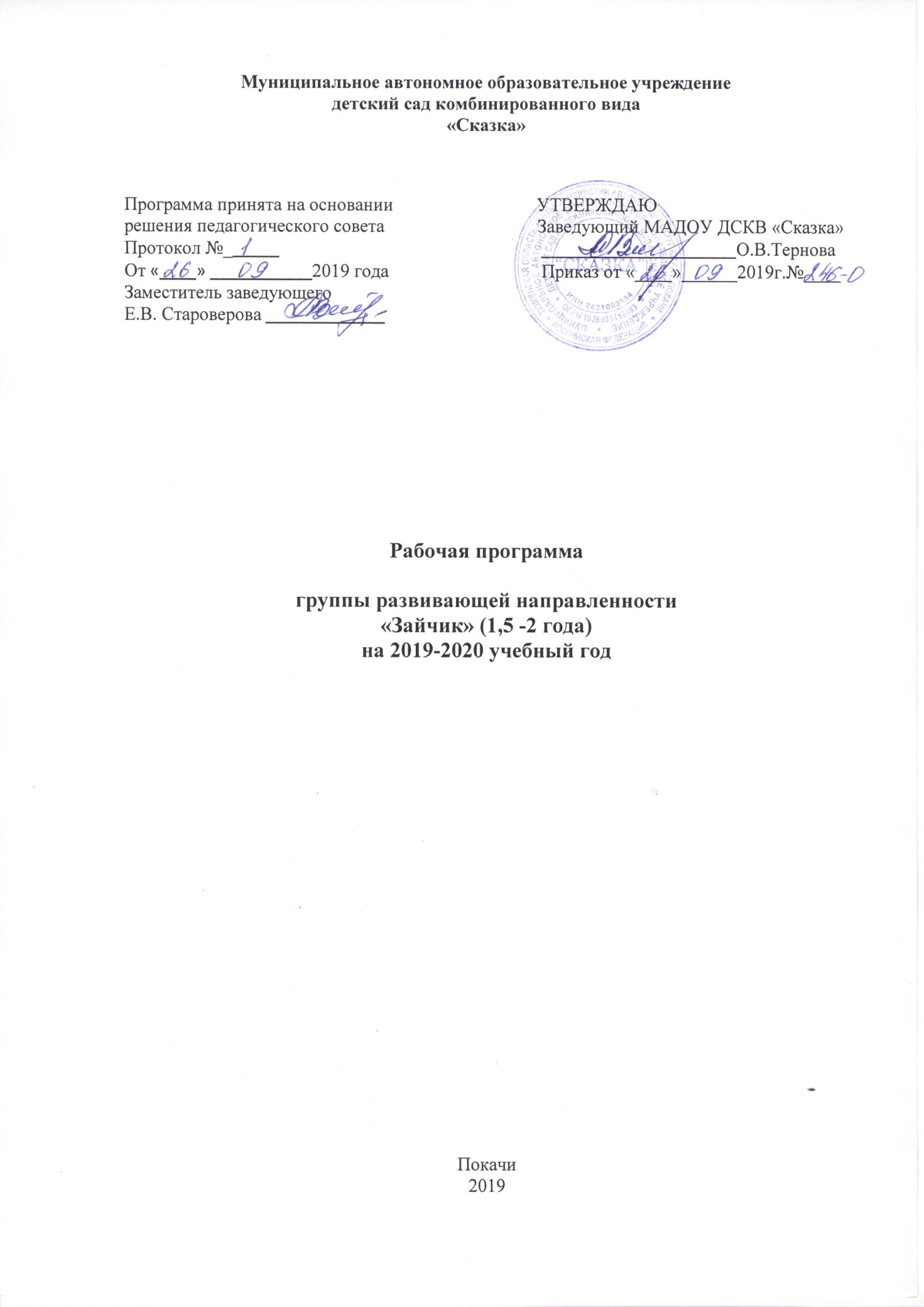 I. Целевой раздел1.1.Пояснительная запискаНастоящая рабочая программа группы детей раннего возраста 1,5-2 лет  разработана заместителем заведующего Староверовой Е.В., воспитателями Шлейникова Н.А., Онипка Ю. С.Программа спроектирована с учётом ФГОС дошкольного образования, особенностей образовательного учреждения, региона, образовательных потребностей и запросов воспитанников, кроме того учтены концептуальные положения используемой в ДОУ Примерной общеобразовательной программы дошкольного образования «От рождения до школы» под редакцией Н. Е. Веракса, Т. С. Комаровой, М. А. Васильевойв соответствии с ФГОС.Рабочая программа  группы детей раннего возраста 1,5-2 лет в соответствии с ФГОС (далее программа) является нормативно-управленческим документом, обосновывающим выбор цели, содержания, применяемых методик и технологий, форм организации воспитательно-образовательного процесса в ДОУ. Она представляет  собой модель процесса воспитания и обучения детей, охватывающую все основные моменты их жизнедеятельности с учетом приоритетности видов детской деятельности в определенном  возрастном периоде, обеспечивает  разностороннее гармоничное развитие детей с учётом их возрастных и индивидуальных особенностей по основным направлениям: физическому, социально-личностному, познавательно-речевому и художественно-эстетическому развитию.1.2. Нормативные правовые документы,  на основе которых разработана ПрограммаПрограмма разработана в соответствии с нормативно-правовыми документами: • Федеральный закон от 29 декабря 2012 г. N 273-ФЗ «Об образовании в Российской Федерации»;• приказ Министерства образования и науки Российской Федерации от 30 августа 2013 г. №1014 «Об утверждении Порядка организации и осуществления образовательной деятельности по основным общеобразовательным программам – образовательным программам дошкольного образования»;• приказ Министерства образования и науки Российской Федерации от 17 октября 2013 г. №1155 «Об утверждении федерального государственного образовательного стандарта дошкольного образования»;•  постановление Главного государственного санитарного врача Российской Федерации от 15 мая 2013 года №26 «Об утверждении СанПиН 2.4.1.3049-13 «Санитарно эпидемиологические требования к устройству, содержанию и организации режима работы дошкольных образовательных организаций»;Программа сформирована  как программа психолого-педагогической поддержки позитивной социализации и индивидуализации, развития личности детей дошкольного возраста и определяет комплекс основных характеристик дошкольного образования (объем, содержание и планируемые результаты в виде целевых ориентиров дошкольного образования).1.3. Цели и задачи реализации рабочей программы группы детей раннего возраста от 1,5 года до 2лет  в соответствии с ФГОС дошкольного образованияЦель рабочейпрограммы: развитие физических, интеллектуальных, духовно-нравственных, эстетических  и личностных качеств ребёнка, творческих способностей, а также  развитие предпосылок учебной деятельности. Реализация цели осуществляется в процессе разнообразных видов деятельности:Образовательная деятельность, осуществляемая в процессе организации различных видов детской деятельности (игровой, коммуникативной, трудовой, познавательно-исследовательской, продуктивной, музыкально-художественной, чтения).Образовательная деятельность, осуществляемая в ходе режимных моментов.Самостоятельная деятельность детей.Взаимодействие с семьями детей по реализации рабочей программы.Исходя из поставленной цели, формируются следующие задачи:охрана и укрепление физического и психического здоровья детей, в том числе их эмоционального благополучия;обеспечение равных возможностей полноценного развития каждого ребёнка в период дошкольного детства независимо от места проживания, пола, нации, языка, социального статуса, психофизиологических особенностей (в том числе ограниченных возможностей здоровья);обеспечение преемственности основных образовательных программ дошкольного и начального общего образования;создание благоприятных условий развития детей в соответствии с их возрастными и индивидуальными особенностями и склонностями развития способностей и творческого потенциала каждого ребёнка как субъекта отношений с самим собой, другими детьми, взрослыми и миром;объединение обучения и воспитания в целостный образовательный процесс на основе духовно-нравственных и социокультурных ценностей и принятых в обществе правил и норм поведения в интересах человека, семьи, общества;формирование общей культуры личности воспитанников, развитие их социальных, нравственных, эстетических, интеллектуальных, физических качеств, инициативности, самостоятельности и ответственности ребёнка, формирования предпосылок учебной деятельности;обеспечение вариативности и разнообразия содержания образовательных программ и организационных форм уровня дошкольного образования, возможности формирования образовательных программ различной направленности с учётом образовательных потребностей и способностей воспитанников;формирование социокультурной среды, соответствующей возрастным, индивидуальным, психологическим  и физиологическим особенностям детей;обеспечение психолого-педагогической поддержки семьи и повышения компетентности родителей в вопросах развития и образования, охраны и укрепления здоровья детей;определение направлений для систематического межведомственного взаимодействия, а также взаимодействия педагогических и общественных объединений (в том числе сетевого).Таким образом, решение программных задач осуществляется в совместной деятельности взрослых и детей и самостоятельной деятельности детей не только в рамках непосредственно образовательной деятельности, но и при проведении режимных моментов в соответствии со спецификой дошкольного образования.1.4. Принципы и подходы к формированию рабочей образовательной программыРабочая программа группы детей раннего возраста сформирована в соответствии с принципами и подходами, определёнными Федеральными государственными образовательными стандартами:полноценное проживание ребёнком всех этапов детства (младенческого, раннего и дошкольного возраста), обогащения (амплификации) детского развития;индивидуализацию дошкольного образования (в том числе одарённых детей и детей с ограниченными возможностями здоровья); содействие и сотрудничество детей и взрослых, признание ребенка полноценным участником (субъектом) образовательных отношений;поддержку инициативы детей в различных видах деятельности;партнерство с семьей;приобщение детей к социокультурным нормам, традициям семьи, общества и государства;формирование познавательных интересов и познавательных действий ребенка в различных видах деятельности;возрастную адекватность (соответствия условий, требований, методов возрасту  и особенностям развития);обеспечение преемственности дошкольного общего  и  начального общего образования.Принципы, сформулированные на основе особенностей Примерной общеобразовательной программы дошкольного образования «От рождения до школы» под редакцией Н. Е. Вераксы, Т. С. Комаровой, М.А. Васильевой в соответствии с ФГОС:соответствует принципу развивающего образования, целью которого является развитие ребенка;сочетает принципы научной обоснованности и практической применимости (содержание Программы соответствует основным положениям возрастной психологии и дошкольной педагогики и, как показывает опыт может быть успешно реализована в массовой практике дошкольного образования);соответствует критериям полноты, необходимости и достаточности (позволяя решать поставленные цели и задачи при использовании разумного «минимума» материала);обеспечивает единство воспитательных, развивающих и обучающих целей и задач процесса образования детей дошкольного возраста, в ходе реализации которых формируются такие качества, которые являются ключевыми в развитии дошкольников.1.5. Парциальные ПрограммыПарциальные  программы дошкольного образования, используемые в воспитательно-образовательном процессе,  являются прекрасным дополнением к основной комплексной образовательной программе.  В нашем  дошкольном образовательном учреждении,  в дополнение к основной общеобразовательной программе «От рождения до школы» под редакцией Н.Е. Веракса, Т.С. Комаровой, М.А.Васильевой, разработанная в соответствии с ФГОС используются дополнительные  программы, направленные на всестороннее развитие личности ребенка.Материалы раздела «Социализация» используются в совместной, самостоятельной деятельности, а так же во всех режимных моментах в виде бесед, рассматривании иллюстраций и практических занятиях, самостоятельных игр детей (Карпухина Н.А. Реализация содержания образовательной деятельности. Ранний возраст.  Воронеж, 2017).1.6. Возрастные и индивидуальные особенности детей.Возрастные особенности детей 1,5 -2 лет.На втором году жизни развивается самостоятельность детей, формируется предметно-игровая деятельность, появляются элементы сюжетной игры. Общение с взрослыми носит ситуативно-деловой характер, затем характер делового сотрудничества. Совершенствуются восприятие, речь, наглядно-действенное мышление, чувственное познание действительности.Постепенно совершенствуется ходьба. Дети учатся свободно передвигаться на прогулке. В подвижных играх и на музыкальных занятиях дети выполняют боковые шаги, медленно кружатся на месте. В простых подвижных играх и плясках дети привыкают координировать свои движения и действия друг с другом.В разных видах деятельности обогащается сенсорный опыт. В процессе знакомства с предметами ребенок слышит название форм (кубик, кирпичик, шарик), одновременно воспринимая их (гладит предмет, обводит пальцем по контуру, стучит, бросает) и уточняя физические качества. При этом происходит и ознакомление с основными фигурами. С помощью взрослого ребенок упражняется в установлении сходства и различий между предметами, имеющими одинаковые названия (большой красный мяч - маленький синий мяч).При обучении и правильном подборе игрового материала дети осваивают действия с разнообразными игрушками: разборными (пирамиды, матрешки), строительным материалом и сюжетными игрушками. Эти действия ребенок воспроизводит по подражанию после показа взрослого.Постепенно из отдельных действий складываются «цепочки», и малыш учится доводить предметные действия до результата: заполняя колечками всю пирамиду, подбирая их по цвету и размеру, из строительного материала возводит по образцу, а за тем по памяти забор, паровозик и другие не сложные постройки.Значительные перемены происходят и в действиях с сюжетными игрушками. Дети начинают переносить разученное действие с одной игрушкой на другие; они активно ищут предмет, необходимый для завершения действия (одеяло, чтобы уложить куклу спать).Воспроизводя подряд 2-3 действия, они сначала не ориентируются на то, как это бывает в жизни: спящую куклу, например, вдруг начинают катать на машинке. К концу второго года жизни в игровых действиях детей уже отражается привычная им жизненная последовательность: погуляв с куклой, кормят ее и укладывают спать.На втором году жизни из отдельных действий складываются элементы деятельности, свойственной дошкольному детству; предметная с характерным для нее сенсорным уклоном, конструктивная и сюжетная игра. В предметной деятельности появляются соотносящие и орудийные действия.Успехи в развитии предметно-игровой деятельности сочетаются с ее неустойчивостью. Имея возможность приблизится к любому предмету, попавшему в поле зрения, ребенок бросает то, что держит в руках, и устремляется к нему. Постепенно он с помощью взрослого учится доводить начатое до конца, добиваясь результата.Второй годом жизни - период интенсивного формирования речи. Дети усваивают названия предметов, действий, обозначения некоторых качеств и состояний. Благодаря этому можно организовать деятельность и поведение малышей, формировать и совершенствовать восприятие, в том числе составляющие основу сенсорного восприятия.В процессе разнообразной деятельности с взрослыми дети усваивают, что одно и то же действие может относится к разным предметам. Важным приобретением речи и мышления является формирующаяся на втором году жизни способность обобщения. Слово в сознании ребенка начинает ассоциироваться не с одним предметом, а обозначать все предметы, относящиеся к этой группе, несмотря на различия по цвету, размеру и даже внешнему виду. Способность обобщения позволяет детям узнавать предметы, изображенные на картинке.Малыш привыкает к тому, что между предметами существуют разные связи, а взрослые и дети действуют в разных ситуациях, поэтому ему понятны сюжетные инсценировки.Упрощенные слова заменяются обычными, пусть и несовершенными в фонетическом отношении. После полутора лет ребенок чаще всего воспроизводит контур слова, наполняя его звуками-заменителями, более или менее близкими по звучанию слышимому образцу. Попытки улучшить произношение, повторяя слово за взрослым, в этом возрасте не приносит успеха. Дети учатся выполнять словесные просьбы взрослого в пределах видимой, наглядной ситуации. На втором году жизни ребенок усваивает имена взрослых и детей, с которыми общается повседневно, а так же некоторые родственные отношения.Совершенствуется самостоятельность детей в предметно-игровой деятельности и самообслуживании. Малыш постепенно овладевает умением самостоятельно есть любую пищу, умываться и мыть руки, приобретает навыки опрятности, аккуратности.Расширяется ориентировка в ближайшем окружении. Знание того, как называются части помещения группы, помогает ребенку выполнять не сложные поручения взрослых. Постепенно он привыкает соблюдать элементарные правила поведения, обозначаемые словами «можно», «нельзя», «нужно». Общение с взрослым носит деловой, объективно-направленный характер.Закрепляется и углубляется деловое сотрудничество с взрослым, потребность общения с ним по самым разным поводам. При этом к двум годам дети постепенно переходят от языка жестов, мимики, выразительных звукосочетаний к выражению просьб, желаний, предложений с помощью слов и коротких фраз. Так речь становится основным средством общения с взрослым, хотя в этом возрасте ребенок охотно говорит только с близкими, хорошо знакомыми ему людьми.На втором году жизни между детьми сохраняется и развивается тип эмоциональноговзаимообщения. Они самостоятельно играют друг с другом в разученные ранее при помощи взрослого игры.Однако опыт взаимодействия у детей не велик, и основа его еще не сформирована. Имеет место непонимание со стороны предполагаемого партнера. Ребенок может расплакаться и даже ударить жалеющего его. Он активно протестует против вмешательства в свою игру.Взаимодействие детей в течение дня возникает, как правило, в предметно-игровой деятельности и самообслуживание только формируются, самостоятельность, заинтересованность в их выполнении следует всячески оберегать. Дети приучаются соблюдать «дисциплину расстояния», и они сначала осваивают умение играть и действовать рядом, не мешая друг другу, а затем играть вместе по 2-3 человека, вести себя в группе соответствующим образом: не лесть в тарелку соседа, не мешать в спальне и т.д.На фоне «охраны» деятельности каждого малыша нужно формировать совместные действия. Сначала по подсказке взрослого, а к двум годам самостоятельно дети способны помогать друг другу. Возможны несложные плясовые действия малышей парами на музыкальных занятиях.Происходит быстрое развитие разных сторон речи и ее функций. Хотя темп развития понимания речи окружающих по-прежнему опережает умение говорить. С помощью речи можно организовывать поведение ребенка, а речь самого малыша становится основным средством общения с взрослым.С одной стороны, возрастает самостоятельность ребенка во всех сферах жизни, с другой - он осваивает правила поведения в группе. Все это является основой для развития в будущем совместной игровой деятельности.1.7.  Современные образовательные технологии В настоящее время в  ДОУ интенсивно внедряются  в работу инновационные технологии. Поэтому основная  наша задача, педагогов дошкольного учреждения – выбрать методы и формы организации работы с детьми, инновационные педагогические технологии, которые оптимально соответствуют поставленной цели развития личности. Современные педагогические технологии в дошкольном образовании направлены на реализацию государственных стандартов дошкольного образования.1.8. Адаптационный период.Цель: создание благоприятных условий социальной адаптации ребенка в условиях дошкольного учреждения, способствующие повышению его адаптационных возможностей, необходимых для дальнейшего развития.Эта цель реализуется в процессе решения следующих задач:Сохранять и укреплять здоровье детей в изменившихся условиях.Оказывать родителям практическую и консультативную помощь и убедить их в необходимости воспитания ребенка с учетом возрастных закономерностей развития и индивидуальных особенностей.Формировать единый стиль воспитания и общения с ребенком в семье и ДОУ.Окружить ребенка душевным теплом, заботой и лаской для установления доверительных отношений с сотрудниками ДОУ.Диагностика степени адаптации детей раннего возраста к детскому саду 	С целью эффективного медико-психолого-педагогического сопровождения ребенка в период привыкания к новому коллективу необходимо выявить степень его адаптации. Для определения степени адаптации используются критерии, разработанные институтом педиатрии.1.9. Направления образовательных областей:1.   Физическое развитие; 2. Расширение ориентировке в окружающем и развитие речи; и;3. Игра - занятие с дидактическим материалом;4. Игра - занятие со строительным материалом;5. Художественно - эстетическое развитие.1.10. Планируемые результаты освоения ПрограммыПланируемые результаты освоения ПрограммыСпецифика дошкольного детства (гибкость, пластичность развития ребенка, высокий разброс вариантов его развития, его непосредственность и непроизвольность) не позволяет требовать от ребенка раннего возраста достижения конкретных образовательных результатов и обусловливает необходимость определения результатов освоения образовательной программы в виде целевых ориентиров.Целевые ориентиры образования в раннем возрасте:Ребенок интересуется окружающими предметами и активно действует с ними; эмоционально вовлечен в действия с игрушками и другими предметами, стремится проявлять настойчивость в достижении результата своих действий.Использует специфические, культурно фиксированные предметные действия, знает назначение бытовых предметов (ложки, расчески, карандаша и пр.) и умеет пользоваться ими. Владеет простейшими навыками самообслуживания; стремится проявлять самостоятельность в бытовом и игровом поведении; проявляет навыки опрятности.Проявляет отрицательное отношение к грубости, жадности.Соблюдает правила элементарной вежливости (самостоятельно или по напоминанию говорит «спасибо», «здравствуйте», «до свидания», «спокойной ночи» (в семье, в группе)); имеет первичные представления об элементарных правилах поведения в детском саду, дома, на улице и старается соблюдать их.Владеет активной речью, включенной в общение; может обращаться с вопросами и просьбами, понимает речь взрослых; знает названия окружающих предметов и игрушек. Речь становится полноценным средством общения с другими детьми.Стремится к общению со взрослыми и активно подражает им в движениях и действиях; появляются игры, в которых ребенок воспроизводит действия взрослого. Эмоционально откликается на игру, предложенную взрослым, принимает игровую задачу.Проявляет интерес к сверстникам; наблюдает за их действиями и подражает им. Умеет играть рядом со сверстниками, не мешая им. Проявляет интерес к совместным играм небольшими группами.Проявляет интерес к окружающему миру природы, с интересом участвует в сезонных наблюдениях.Проявляет интерес к стихам, песням и сказкам, рассматриванию картинок, стремится двигаться под музыку; эмоционально откликается на различные произведения культуры и искусства.С пониманием следит за действиями героев кукольного театра; проявляет желание участвовать в театрализованных и сюжетно-ролевых играх.Проявляет интерес к продуктивной деятельности (рисование, лепка, конструирование, аппликация).У ребенка развита крупная моторика, он стремится осваивать различные виды движений (бег, лазанье, перешагивание и пр.). С интересом участвует в подвижных играх с простым содержанием, несложными движениями.1.11. Срок реализации  рабочей ПрограммыРабочая программа предполагает реализацию  сроком на один учебный год 2019-2020.II. СОДЕРЖАТЕЛЬНЫЙ РАЗДЕЛ	Содержание программы определяется в соответствии с направлениями развития ребенка, соответствует основным положениям возрастной психологии и дошкольной педагогики и обеспечивает единство воспитательных, развивающих и обучающих целей и задач.       Воспитание и обучение осуществляется на русском языке - государственном языке России.2.1.   Содержание психолого-педагогической работы с детьми  1,5-2 лет.Задачи воспитания и обучения Укреплять здоровье детей, закалять их, развивать основные виды движений. Создавать условия, способствующие развитию двигательной активности. Предупреждать утомление детей. В режимных процессах формировать простейшие навыки самостоятельности, опрятности, аккуратности. Расширять ориентировку детей в ближайшем окружении, пополнять запас понимаемых слов и активный словарь, развивать потребность в речевом общении. Формировать умение понимать слова, обозначающие названия предметов, действия. Формировать умение понимать простые предложения, небольшие рассказы. Содействовать формированию умения выражать словами, а затем короткими предложениями свои потребности и желания, отвечать на вопросы взрослого. Использовать окружающую обстановку и общение с ребенком для развития его восприятия, мышления, внимания, памяти. Формировать умение действовать с игрушками, предметами ближайшего окружения в соответствии с их особенностями и назначением; подражать игровым действиям взрослого, отображать в игре по подражанию, образцу знакомые жизненные ситуации. Развивать познавательную и двигательную активность детей во всех видах игр. Формировать навыки культуры поведения: здороваться, прощаться, благодарить. Поощрять доброжелательное отношение ребенка к сверстникам, побуждать запоминать их имена. Побуждать к сочувствию и отзывчивости. Воспитывать бережное отношение к растениям и животным. Развивать эстетическое восприятие. Привлекать внимание детей к запахам, звукам, форме, цвету, размеру резко контрастных предметов. Формировать умение рассматривать картинки, иллюстрации. Развивать интерес к музыке, поддерживать радостное состояние при прослушивании произведения. Расширять музыкальные впечатления, обогащать слуховой опыт ребенка. Развивать понимание взаимосвязи музыки и движений. Побуждать к подражанию певческим интонациям взрослого, к простейшим ритмическим движениям под музыку. Поощрять самостоятельную деятельность детей. В предметно-игровой деятельности показывать детям правильные способы действий, поддерживать познавательную активность, заинтересованность, побуждать к самостоятельности и экспериментированию с разнообразными дидактическими материалами. Формировать игровые действия с разнообразными сюжетными игрушками, умение использовать предметы-заместители. Учить играть, не мешая сверстникам. Формировать умение играть вместе, сдерживать свои желания. Формировать способности попросить, подождать. Воспитание при проведении режимных процессовРежимные процессы (кормление, укладывание на сон, подъем, сборы на прогулку и возвращение с нее, проведение гигиенических процедур) занимают существенную часть времени бодрствования. Дети нуждаются в терпеливом обучении и непосредственной помощи взрослого.Воспитание культурно-гигиенических навыков и навыков самообслуживания. Поддерживать стремление детей к самостоятельности. Соблюдать принцип постепенности включения каждого ребенка в режимный процесс Детей первой подгруппы приучать к тому, что перед едой и по мере загрязнения им обязательно моют руки. Учить малышей есть ложкой густую пищу, к 1 году 6 месяцам — и суп. Приучать есть разнообразную пищу, пользоваться салфеткой (с помощью взрослого), после еды благодарить взрослых (как умеют). Детей второй подгруппы продолжать учить мыть руки перед едой и по мере загрязнения, пользоваться личным полотенцем, с частичной помощью взрослого съедать положенную порцию. Закреплять умение пользоваться салфеткой, после еды благодарить взрослых, задвигать стул. Содействовать активному участию детей в процессах, связанных с прогулкой и сном. К 1 году 7 месяцам приучать раздеваться с небольшой помощью взрослого (снимать шапку, валенки, рейтузы, расстегнутые туфли, шорты и колготки). К 2 годам под контролем взрослого выполнять отдельные действия: снимать и надевать перечисленные одежду и обувь в определенном порядке.Приучать детей к опрятности, аккуратности. К 2 годам учить с помощью взрослого пользоваться носовым платком, приводить в порядок одежду, прическу, аккуратно и в определенной последовательности складывать одежду, ставить на место обувь. Учить бережно относиться к вещам. Обращать внимание детей на порядок в группе. Способствовать выработке навыка регулировать собственные физиологические отправления (к 2 годам). Воспитывать элементарные навыки культуры поведения. Закреплять навыки поведения, соответствующие нормам и правилам: садиться за стол с чистыми руками, правильно вести себя за столом; спокойно разговаривать в группе, не шуметь в спальне; слушать взрослого, выполнять его указания, откликаться на его просьбы. Формировать желание оказывать посильную помощь воспитателю в группе и на участке; в домашних условиях — членам семьи, соседям. Учить понимать слова «хорошо», «плохо», «нельзя», «можно», «нужно» и действовать в соответствии с их значением; приучать здороваться, прощаться, благодарить. Формировать умение обращать внимание на играющего рядом товарища, понимать его состояние, сочувствовать плачущему. Приучать не мешать сверстнику, не отнимать игрушки, делиться ими, уметь подождать. Формировать умение бережно относиться ко всему живому: не рвать цветы и листья, не ходить по газонам, не обижать животных, ласково обращаться с ними, защищать их. Положительное отношение к окружающему должно носить действенный характер: нужно учить детей поливать растения, кормить животных и птиц. Расширять ориентировку в окружающей среде. Формировать умение свободно ориентироваться в группе (приемной, спальне). Знакомить с назначением помещений группы, с местами хранения личных вещей, местом ребенка за столом. Знакомить с дорогой от дома до детской площадки.Развивать понимание речи. У детей первой подгруппы расширять запас понимаемых слов: названий часто употребляемых предметов обихода (мыло, носовой платок, расческа и т. п.), простейших бытовых действий (раздеваться, умываться и др.), названий частей тела. У детей второй подгруппы закреплять умение понимать слова, обозначающие предметы обихода, их назначение, цвет, размер, местоположение (высоко, низко). Помогать детям запоминать цепочку разворачивающихся по подсказке взрослого действий (взять мыло, вымыть руки с мылом и вытереть их и др.). Развивать активную речь. Развивать умение детей первой подгруппы произносить простые по звуковому составу слова, фразы, состоящие из двух слов («дай мне», «на» и др.). Побуждать детей второй подгруппы к замене облегченных слов полными; напоминать названия предметов одежды, обуви, мебели, отдельных действий с ними. Содействовать формированию умения выражать просьбы, желания, впечатления короткими предложениями, состоящими из трех и более слов (к 2 годам).Воспитание в играх-занятияхВ целях планомерного воздействия на развитие детей проводить специальные игры-занятия. Приучать детей слушать взрослого, следить за тем, что он делает и показывает, подражать его словам и действиям, выполнять задания. С детьми второго года жизни рекомендуется проводить по 2 занятия в день: с каждой подгруппой по 10 занятий в неделю.Развитие речи: Понимание речи. Расширять запас понимаемых слов, обозначающих части тела ребенка и его лица.Называть детям цвет предметов (красный, синий, желтый, зеленый), размер (большой, маленький), форму (кубик, кирпичик, крыша-призма), состояние (чистый, грязный), а также место нахождения предмета (здесь, там); временные (сейчас) и количественные (один и много) отношения (к концу года).Закреплять умение детей с помощью взрослого подбирать знакомые предметы по цвету.Развивать умение понимать слова, обозначающие способы передвижения животных (летает, бегает и т. п.), способы питания (клюет, лакает и т. п.), голосовые реакции (мяукает, лает и т. п.); способы передвижения человека (идет, бежит и т. п.).Развивать умение понимать предложения с предлогами в, на.Развивать умение узнавать и показывать знакомые предметы независимо от их размера и цвета (мяч большой и маленький, красный и синий и т. п.); соотносить одно и то же действие с несколькими предметами (кормить можно куклу, мишку, слоника и т. п.).Содействовать пониманию сюжетов небольших инсценировок с игрушками, спектаклей кукольного театра о событиях, знакомых детям по личному опыту.Активная речь. Поощрять замену звукоподражательных слов общеупотребительными (вместо ав-ав — собака и т. п.).Предлагать образцы правильного произношения слов, побуждать детей к подражанию.Продолжать расширять и обогащать словарный запас:существительными, обозначающими названия игрушек, одежды, обуви, посуды, наименования транспортных средств;глаголами, обозначающими бытовые (есть, умываться и т. п.), игровые (катать, строить и т. п.) действия, действия, противоположные по значению (открывать — закрывать, снимать — надевать и т. п.);прилагательными, обозначающими цвет, величину предметов;наречиями (высоко, низко, тихо).Формировать умение детей составлять фразы из трех и более слов, правильно употреблять грамматические формы; согласовывать существительные и местоимения с глаголами; употреблять глаголы в настоящем и прошедшем времени; использовать предлоги (в, на). Предлагать образцы употребления вопросительных слов (кто, что, куда, где). Способствовать формированию интонационной выразительности речи.Способствовать развитию потребности детей в общении посредством речи. Подсказывать им поводы для обращения к взрослым и сверстникам (попроси; поблагодари; предложи; посмотри, кто пришел, и скажи нам и т. д.).Приобщение к художественной литературеПриучать слушать и понимать короткие, доступные по содержанию народные песенки, потешки, сказки, а также авторские произведения (проза, стихи). Сопровождать чтение (рассказывание) показом картинок, игрушек. Приучать детей слушать хорошо знакомые произведения без наглядного сопровождения.Предоставлять возможность повторять вслед за взрослым некоторые слова стихотворного текста и выполнять несложные действия, о которых говорится в поэтическом произведении. Обращать внимание на интонационную выразительность речи детей.Развитие движенийСоздавать условия, побуждающие детей к двигательной активности; содействовать развитию основных движений. Учить ходить в прямом направлении, сохраняя равновесие и постепенно включая движения рук; влезать на стремянку и слезать с нее; подлезать, перелезать; отталкивать предметы при бросании и катании; выполнять движения совместно с другими детьми.Ходьба и упражнения в равновесии. Ходьба стайкой, ходьба по доске, приподнятой одним концом от пола на 15-20 см. Подъем на опрокинутый вверх дном ящик и спуск с него. Перешагивание через веревку или палку, приподнятую от пола на 12-18 см.Ползание, лазанье. Перелезание через бревно, подлезание под веревку, поднятую на высоту 35-40 см, пролезание в обруч. Лазанье по лесенке-стремянке вверх и вниз Катание, бросание. Катание мяча в паре с взрослым, катание по скату и перенос мяча к скату. Бросание мяча правой и левой рукой на расстояние 50-70 см.Общеразвивающие упражнения. В положении сидя на скамейке поднимание рук вперед и опускание их, отведение за спину.В положении сидя повороты корпуса вправо и влево с передачей предмета.В положении стоя полунаклоны вперед и выпрямление; при поддержке взрослого полунаклоны вперед, перегибаясь через палку (40-45 см от пола).Приседания с поддержкой взрослого.Подвижные игрыФормировать у детей устойчивое положительное отношение к подвижным играм. Ежедневно проводить подвижные игры с использованием игрушки и без нее.Развивать основные движения детей (ходьба, ползание и лазанье, катание и бросание мяча).Формировать умение двигаться стайкой в одном направлении, не мешая друг другу. Развивать умение внимательно слушать взрослого, действовать по сигналу.Игры-занятия с дидактическим материаломОбогащать  сенсорный опыт детей. Развивать умение различать предметы по величине: с помощью взрослого собирать пирамидку из 4—5 колец (от большого к маленькому), из 4—5 колпачков.Формировать умение подбирать крышки (круглые, квадратные) к коробочкам и шкатулкам соответствующих форм; собирать двухместные дидактические игрушки (матрешки, бочонки), составлять разрезные картинки из двух частей (пирамидка, яблоко и др.).Упражнять в соотнесении плоскостных фигур (круг, квадрат, треугольник, прямоугольник) с отверстиями дидактической коробки.Проводить дидактические игры на развитие слухового внимания («Кто в домике живет?», «Кто нас позвал?» и т. д.).Развивать умение различать четыре цвета (красный, синий, желтый, зеленый); по предложению взрослого отбирать предметы определенного цвета.Использовать специальные дидактические пособия: помогать детям соотносить цвет и форму грибочков и втулочек с цветовым полем, плоскостные и объемные предметы с фигурными отверстиями коробок и столиков. Предоставлять возможность самостоятельно играть с дидактическими игрушками, мелким и крупным строительным материалом.Игры-занятия со строительным материалом (настольным, напольным). Знакомить  детей с некоторыми формами (кубик, кирпичик, призма, цилиндр), «опредмечивая» их (цилиндр — столбик, труба).Знакомить со способами конструирования — прикладыванием, накладыванием. Побуждать совместно с взрослым обыгрывать постройки, использовать для игр сюжетные игрушки.Формировать умение пользоваться знакомыми формами строительного материала и элементами пластмассовых конструкторов при сооружении собственных разнообразных построек.Музыкальное воспитаниеСоздавать у детей радостное настроение при пении, движениях и игровых действиях под музыку.Вызывать эмоциональный отклик на музыку с помощью самых разнообразных приемов (жестом, мимикой, подпеванием, движениями), желание слушать музыкальные произведения.Неоднократно повторять с детьми произведения, с которыми их знакомили ранее (на первом году жизни и в течение этого года).Начинать развивать у детей музыкальную память.Вызывать радость от восприятия знакомого музыкального произведения, желание дослушать его до конца. Помогать различать тембровое звучание музыкальных инструментов (дудочка, барабан, гармошка, флейта), показывать инструмент (один из двух или трех), на котором взрослый исполнял мелодию.При пении стимулировать самостоятельную активность детей (звукоподражание, подпевание слов, фраз, несложных попевок и песенок).Учить выполнять  движения под музыку  совместно с педагогом и самостоятельно.Развивать умение детей вслушиваться в музыку и с изменением характера ее звучания изменять движения (переходить с ходьбы на притопывание, кружение). Помогать чувствовать характер музыки и передавать его игровыми действиями (мишка идет, зайка прыгает, птичка клюет).2.2.  Региональный компонентРазработанная программа  предусматривает включение воспитанников в процессы ознакомления с региональным компонентом ХМАО - Югры.Основной цельюработы  является развитие духовно-нравственной культуры ребенка, формирование ценностных ориентаций средствами традиционной народной культуры  северного края. Принципы работы:Системность и непрерывность.Личностно-ориентированный  гуманистический характер взаимодействия детей и взрослых.Признание приоритета  ценностей внутреннего мира ребенка, опоры на позитивный внутренний потенциал развития ребенка.В дошкольном возрасте формируются предпосылки гражданских качеств, представления о человеке, обществе культуре. Очень важно привить в этом возрасте чувство любви и привязанности  к  природным и культурным ценностям родного края, так как именно на этой основе воспитывается патриотизм. Поэтому в детском саду в образовательном процессе используются разнообразные методы и формы  организации детской деятельности: народные подвижные игры и забавы, дидактические игры, слушание музыки,  наблюдения в природе, чтение детской литературы и др.2.3. Формы работы с детьмиСпециально организованная  образовательная деятельность педагога с детьми.Самостоятельная деятельность дошкольников (создание условий для игровой, художественно-эстетической и физкультурной деятельности по интересам и желанию детей).Образовательная деятельность, осуществляемая в ходе режимных моментов:Самостоятельная деятельность детей.Взаимодействие с семьями воспитанников по реализации рабочей  программы.Таким образом, решение программных задач осуществляется  в совместной деятельности взрослых и детей и самостоятельной деятельности детей не только в рамках непосредственно образовательной деятельности, но и при проведении режимных моментов в соответствии со спецификой дошкольного образования.Содержание рабочей программы включает совокупность образовательных областей, которые обеспечивают разностороннее развитие детей с учетом их возрастных и индивидуальных особенностей по основным направлениям.2.4. Учебный план непосредственно-образовательной деятельности группы детей 1,5- 2летПродолжительность  непосредственно-образовательной деятельности – не более 8- 10 минут2.5. Комплексно-тематическое планированиеОрганизационной основой реализации комплексно-тематического принципа построения программы  являются темы,  которые ориентированы на все направления развития ребенка и посвящены различным сторонам человеческого бытия, а так же вызывают личностный интерес детей:явлениям нравственной жизни ребенкаокружающей природемиру искусства и литературытрадиционным для семьи, общества и государства праздничным событиямсобытиям, формирующим чувство гражданской принадлежности ребенка (родной город,  День народного единства, День защитника Отечества и др.)сезонным явлениямнародной культуре и  традициям.Тематический принцип построения образовательного процесса позволил  ввести региональные и культурные компоненты, учитывать приоритет дошкольного учреждения.Построение всего образовательного процесса вокруг одного центрального блока дает большие возможности для развития детей. Темы помогают организовать информацию оптимальным способом. У детей появляются многочисленные возможности для практики, экспериментирования, развития основных навыков, понятийного мышления.2.6. Планирование работы в адаптационный период От правильно спланированной работы зависит успешность адаптации детей к новым условиям детского сада. В планировании работы участвуют: заведующий, заместитель заведующего (педагог, старший воспитатель), педагог-психолог, врач-педиатр, медсестра. Каждый участник вносит свой план действий, который важен в работе в предадаптационный и адаптационный периоды. Поэтому необходимо выделить четыре основные службы, обеспечивающие сопровождение ребенка и его семьи в период адаптации: административная, которая отвечает за работу с педагогами и родителями; психологическая, педагогическая, медицинская осуществляют работу в трех направлениях – с воспитателями, детьми и родителями. Тесное содружество четырех служб несёт положительный результат не только в адаптационный период, но и в дальнейшей работе, которая обеспечивает благополучие взаимоотношений между дошкольным учреждением и семьями воспитанников.Прием детей в ДОУ необходимо проводить по подвижному графику. Это обеспечивает индивидуальный подход к каждому малышу и возможность семье выбрать удобное время для посещения детского сада. В первые дни ребенок не должен пребывать в группе более 2-3 часов в период бодрствования (прогулки или игры) с 8.00 - 9.00 до 10-11.00 часов. Постепенно время пребывания ребенка в группе увеличивается. Прием  детей осуществляется в зависимости от их возраста, индивидуальных особенностей и сроков комплектования группы. Если группа детей раннего возраста уже начала посещать детский сад, то прием вновь поступающих детей проводится по следующей схеме.2.6.1. Учебный план в адаптационный период.Календарный план воспитательно-образовательной работы с детьми 1,5-2 лет в период адаптации к детскому саду В адаптационный период воспитателям приходится работать в сложном режиме, так как дети пришли в детский сад впервые, и им необходимо  уделять много  заботы, внимания и любви. Чтобы каждый ребенок чувствовал защиту и заботу со стороны взрослого, важно больше времени проводить с  детьми.  Если малыш не получит того, что он хочет - теплоты, любви, заботы, то у ребенка появится психоэмоциональное напряжение, и он будет переживать, тосковать, плакать, звать свою маму.Заранее разработанный в виде таблицы на каждый день настоящий календарный план поможет  больше внимания уделять детям раннего возраста в сложный для малышей период.Задачи:1. Снятие у детей раннего возраста психоэмоционального напряжения, нормализация мышечного тонуса, улучшения настроения.2. Укрепить эмоциональные контакты между детьми и взрослыми в период адаптации.3. Развивать доверие и взаимопонимание между детьми и взрослыми.Этот календарный план рекомендован только на адаптационный период. В нем  описаны игры разной тематики, содержания, подвижности. Они проводятся в совместной деятельности воспитателя с детьми (игры проводятся  с одним, с двумя, с небольшой подгруппой детей, в зависимости от разных причин). Предлагается  несколько названий игр, но не обязательно строго соблюдать последовательность и перечень игр, ниже можно добавить свои игры. Те игры, которые были проведены,  отмечаются «галочкой». Картотеку можно дополнять. 2.7.  Учебно-тематический  план на  2019- 2020 учебный годОбразовательная область «Физическое развитие»  -Развитие движенийОбразовательная область«Познавательное развитие»  «Расширение ориентировки в окружающем и развитие речи»Образовательная область «Познавательное развитие» «Игра-занятие с дидактическим материалом»Образовательная область «Познавательное развитие»  «Игра – занятие со строительным материалом»2.7. Перспективное планирование НОДОбразовательная область  «Познавательное развитие» - Расширениеориентировки в окружающем и развитие речиОбразовательная область «Познавательное развитие» -Игра-занятие с дидактическим материаломОбразовательная область «Познавательное развитие» -Игра-занятие со строительным  материалом     Образовательная область «Физическое развитие». Развитие движений2.9 .Взаимодействие с семьейУстановления взаимосвязи ДОУ и семьи является решающим условием обновления системы дошкольного образования. Основной целью установления взаимоотношений  ДОУ и семьи является создание единого пространства семья – детский сад, в котором всем участникам педагогического процесса будет комфортно, интересно, безопасно, полезно и эмоционально благополучно.       С целью построения эффективного взаимодействия  семьи и ДОУ педагогическим коллективом   создали  следующие условия:Социально-правовые: построение всей работы основывается на федеральных, региональных, муниципальных нормативно-правовых документах, а также с Уставом ДОУ, договорами сотрудничества, регламентирующими и определяющими функции, права и обязанности семьи и дошкольного образовательного учреждения;Информационно-коммуникативными: предоставление родителям возможности быть в курсе реализуемых программ, быть осведомленными в вопросах специфики образовательного процесса, достижений и проблем в развитии ребенка, безопасности его пребывания в ДОУ;Перспективно-целевые: наличие планов работы с семьями  на ближайшую и дальнейшую перспективу, обеспечение прозрачности и доступности для педагогов и родителей в изучении данных планов, предоставление права родителям участвовать в разработке индивидуальных проектов, программ и выборе точек пересечения семьи и ДОУ в интересах развития ребенка;Потребностно-стимулирующие: взаимодействие  семьи и дошкольного образовательного учреждения строится на результатах изучения семьи.  В основу совместной деятельности семьи и дошкольного учреждения заложены следующие принципы:единый подход к процессу воспитания ребёнка;открытость дошкольного учреждения для родителей;взаимное доверие  во взаимоотношениях педагогов и родителей;уважение и доброжелательность друг к другу;дифференцированный подход к каждой семье;равно ответственность родителей и педагогов.Задачи:формирование психолого- педагогических знаний родителей;приобщение родителей к участию  в жизни ДОУ; оказание помощи семьям воспитанников в развитии, воспитании и обучении детей; изучение и пропаганда лучшего семейного опыта.Система  взаимодействия  с родителями  включает:ознакомление родителей с результатами работы ДОУ на общих родительских собраниях, анализом участия родительской общественности в жизни ДОУ;ознакомление родителей с содержанием работы  ДОУ, направленной на физическое, психическое и социальное  развитие ребенка;участие в составлении планов: спортивных и культурно-массовых мероприятий, работы родительского комитета целенаправленную работу, пропагандирующую общественное дошкольное воспитание в его разных формах;обучение конкретным приемам и методам воспитания и развития ребенка в разных видах детской деятельности на семинарах-практикумах, консультациях и открытых занятиях.Перспективный план по взаимодействию с родителями.  Цель: Сплочение родителей и педагогов ДОУ и создание единых установок на формирование у дошкольников ценностных ориентиров.График проведения родительских собранийСодержание направления работы семьей по образовательным областям.Образовательная область «Социально-коммуникативное развитие»Знакомить родителей с достижениями и трудностями общественного воспитания в детском саду.Показывать родителям значение матери, отца, а также дедушек и бабушек, воспитателей, детей (сверстников, младших и старших детей) в развитии взаимодействия ребенка с социумом, понимания социальных норм поведения. Подчеркивать ценность каждого ребенка для общества вне зависимости от его индивидуальных особенностей и этнической принадлежности. Заинтересовывать родителей в развитии игровой деятельности детей, обеспечивающей успешную социализацию, усвоение тендерного поведения.Помогать родителям осознавать негативные последствия деструктивного общения в семье, исключающего родных для ребенка людей из контекста развития. Создавать у родителей мотивацию к сохранению семейных традиций и зарождению новых.Поддерживать семью в выстраивании взаимодействия ребенка с незнакомыми взрослыми и детьми в детском саду (например, на этапе освоения новой предметно-развивающей среды детского сада, группы - при поступлении в детский сад, переходе в новую группу, смене воспитателей и других ситуациях), вне его (например, входе проектной деятельности).Привлекать родителей к составлению соглашения о сотрудничестве, программы и плана взаимодействия семьи и детского сада в воспитании детей. Сопровождать и поддерживать семью в реализации воспитательных воздействий.Изучать традиции трудового воспитания, сложившиеся и развивающиеся в семьях воспитанников.Знакомить родителей с возможностями трудового воспитания в семье и детском саду; показывать необходимость навыков самообслуживания, помощи взрослым, наличия у ребенка домашних обязанностей. Знакомить с лучшим опытом семейного трудового воспитания посредством выставок, мастер-классов и других форм взаимодействия.Побуждать близких взрослых знакомить детей с домашним и профессиональным трудом, показывать его результаты, обращать внимание на отношение членов семьи к труду. Развивать у родителей интерес к совместным с детьми проектам по изучению трудовых традиций, сложившихся в семье, а также родном городе.Привлекать внимание родителей к различным формам совместной с детьми трудовой деятельности в детском саду и дома, способствующей формированию взаимодействия взрослых с детьми, возникновению чувства единения, радости, гордости за результаты общего труда.Ориентировать родителей на совместное с ребенком чтение литературы, посвященной различным профессиям, труду, просмотр соответствующих художественных и мультипликационных фильмов.Проводить совместные с родителями конкурсы, акции по благоустройству и озеленению территории детского сада, ориентируясь на потребности и возможности детей и научно-обоснованные принципы и нормативы.Образовательная область «Познавательное развитие»Обращать внимание родителей на возможности интеллектуального развития ребенка в семье и детском саду.Ориентировать родителей на развитие у ребенка потребности к познанию, общению со взрослыми и сверстниками. Обращать их внимание на ценность детских вопросов. Побуждать находить на них ответы посредством совместных с ребенком наблюдений, экспериментов, размышлений, чтения художественной и познавательной литературы, просмотра художественных, документальных видеофильмов.Показывать пользу прогулок и экскурсий для получения разнообразных впечатлений, вызывающих положительные эмоции и ощущения (зрительные, слуховые, тактильные и др.). Совместно с родителями планировать, а также предлагать готовые маршруты выходного дня к историческим, памятным местам, местам отдыха горожан.Привлекать родителей к совместной с детьми исследовательской, проектной и продуктивной деятельности в детском саду и  дома, способствующей возникновению познавательной активности. Проводить совместные с семьей конкурсы, игры-викторины.Образовательная область «Речевое развитие»Изучать особенности общения взрослых с детьми в семье. Обращать внимание родителей на возможности развития коммуникативной сферы ребенка в семье и детском саду.Рекомендовать родителям использовать каждую возможность для общения с ребенком, поводом для которого могут стать любые события и связанные с ними эмоциональные состояния, достижения и трудности ребенка в развитии взаимодействия с миром и др.Показывать родителям ценность диалогического общения с ребенком, открывающего возможность для познания окружающего мира, обмена информацией и эмоциями. Развивать у родителей навыки общения, используя коммуникативные тренинги и другие формы взаимодействия. Показывать значение доброго, теплого общения с ребенком, не допускающего грубости; демонстрировать ценность и уместность как делового, так и эмоционального общения. Побуждать родителей помогать ребенку устанавливать взаимоотношения со сверстниками, младшими детьми; подсказывать, как легче решить конфликтную (спорную) ситуацию.Привлекать родителей к разнообразному по содержанию и формам сотрудничеству (участию в деятельности семейных и родительских клубов, ведению семейных календарей, подготовке концертных номеров (родители - ребенок) для родительских собраний, досугов детей), способствующему развитию свободного общения взрослых с детьми в соответствии с познавательными потребностями дошкольников.Показывать родителям ценность домашнего чтения, выступающего способом развития пассивного и активного словаря ребенка, словесного творчества.Рекомендовать родителям произведения, определяющие круг семейного чтения в соответствии с возрастными и индивидуальными особенностями ребенка. Показывать методы и приемы ознакомления ребенка с художественной литературой.Обращать внимание родителей на возможность развития интереса ребенка в ходе ознакомления с художественной литературой при организации семейных театров, вовлечения его в игровую деятельность, рисование. Ориентировать родителей в выборе художественных и мультипликационных фильмов, направленных на развитие художественного вкуса ребенка.Совместно с родителями проводить конкурсы, литературные гостиные и викторины, театральные мастерские, встречи с писателями, поэтами, работниками детской библиотеки, направленные на активное познание детьми литературного наследия. Поддерживать контакты семьи с детской библиотекой.Привлекать родителей к проектной деятельности (особенно на стадии оформления альбомов, газет, журналов, книг, проиллюстрированных вместе с детьми). Побуждать поддерживать детское сочинительство.Образовательная область «Художественно-эстетическое развитие»На примере лучших образцов семейного воспитания показывать родителям актуальность развития интереса к эстетической стороне окружающей действительности, раннего развития творческих способностей детей. Знакомить с возможностями детского сада, а также близлежащих учреждений дополнительного образования и культуры в художественном воспитании детей.Поддерживать стремление родителей развивать художественную деятельность детей в детском саду и дома; организовывать выставки семейного художественного творчества, выделяя творческие достижения взрослых и детей.Привлекать родителей к активным формам совместной с детьми деятельности, способствующим возникновению творческого вдохновения: занятиям в художественных студиях и мастерских (рисунка, живописи, скульптуры и пр.), творческим проектам, экскурсиям и прогулкам. Ориентировать родителей на совместное рассматривание зданий, декоративно-архитектурных элементов, привлекших внимание ребенка на прогулках и экскурсиях; показывать ценность общения по поводу увиденного и др.Организовывать семейные посещения музея изобразительных искусств, выставочных залов, детской художественной галереи, мастерских художников и скульпторов.Знакомить родителей с возможностями детского сада, а также близлежащих учреждений дополнительного образования и культуры в музыкальном воспитании детей.Раскрывать возможности музыки как средства благоприятного "воздействия на психическое здоровье ребенка. На примере лучших образцов семейного воспитания показывать родителям влияние семейного досуга (праздников, концертов, домашнего музицирования и др.) на развитие личности ребенка, детско-родительских отношенийПривлекать родителей к разнообразным формам совместной музыкально-художественной деятельности с детьми в детском саду, способствующим возникновению ярких эмоций, творческого вдохновения, развитию общения (семейные праздники, концерты, занятия в театральной и вокальной студиях). Организовывать в детском саду встречи родителей и детей с музыкантами и композиторами, фестивали, музыкально-литературные вечера.Информировать родителей о концертах профессиональных и самодеятельных коллективов, проходящих в учреждениях дополнительного образования и культуры.Образовательная область «Физическое развитие»Объяснять родителям, как образ жизни семьи воздействует на здоровье
ребенка.Информировать родителей о факторах, влияющих на физическое здоровье ребенка (спокойное общение, питание, закаливание, движения). Рассказывать о действии негативных факторов (переохлаждение, перегревание, перекармливание и др.), наносящих непоправимый вред здоровью малыша. Помогать родителям сохранять и укреплять физическое и психическое здоровье ребенка.Ориентировать родителей на совместное с ребенком чтение литературы, посвященной сохранению и укреплению здоровья, просмотр соответствующих художественных и мультипликационных фильмов.Знакомить родителей с оздоровительными мероприятиями, проводимыми вдетском саду. Разъяснять важность посещения детьми секций, студий, ориентированных на оздоровление дошкольников. Совместно с родителями и при участии медико-психологической службы детского сада создавать индивидуальные программы оздоровления детей и поддерживать семью в их реализации,Разъяснять родителям (через оформление соответствующего раздела в «уголке для родителей», на родительских собраниях, в личных беседах, рекомендуя соответствующую литературу) необходимость создания в семье предпосылок для полноценного физического развития ребенка.Ориентировать родителей на формирование у ребенка положительного отношения к физкультуре и спорту; привычки выполнять ежедневно утреннюю гимнастику (это лучше всего делать на личном примере или через совместную утреннюю зарядку); стимулирование двигательной активности ребенка совместными спортивными занятиями (лыжи, коньки, бассейн), совместными подвижными играми, длительными прогулками в парк или лес; создание дома спортивного уголка;покупка ребенку спортивного инвентаря (мячик, скакалка, лыжи, коньки, велосипед, самокат и т.д.); совместное чтение литературы, посвященной спорту; просмотр соответствующих художественных и мультипликационных фильмов.Информировать родителей об актуальных задачах физического воспитания детей на разных возрастных этапах их развития, а также о возможностях детского сада в решении данных задач.Знакомить с лучшим опытом физического воспитания дошкольников в семье и детском саду, демонстрирующим средства, формы и методы развития важных физических качеств, воспитания потребности в двигательной  деятельности.Создавать в детском саду условия для совместных с родителями занятий физической культурой и спортом, открывая разнообразные секции и клубы (любителей туризма, плавания и пр.). Привлекать родителей к участию в совместных с детьми физкультурных праздниках и других мероприятиях, организуемых в детском саду (а также районе, городе).Показывать родителям значение развития экологического сознания как условия всеобщей выживаемости природы, семьи, отельного человека, всего человечества.Знакомить родителей с опасными для здоровья ребенка ситуациями, возникающими дома, на даче, на дороге, в лесу, у водоема, и способами поведения в них. Направлять внимание родителей на развитие у детей способности видеть, осознавать и избегать опасности,Информировать родителей о необходимости создания благоприятных и безопасных условий пребывания детей на улице (соблюдать технику безопасности во время игр и развлечений на каруселях, на качелях, на горке, в песочнице, во время катания на велосипеде, во время отдыха у водоема и т.д.). Рассказывать о необходимости создания безопасных условий пребывания детей дома (не держать в доступных для них местах лекарства, предметы бытовой химии, электрические приборы; содержать в порядке электрические розетки; не оставлять детей без присмотра в комнате, где открыты окна и балконы и т.д.). Информировать родителей о том, что должны делать дети в случае непредвиденной ситуации (звать на помощь взрослых; называть свои фамилию и имя; при необходимости - фамилию, имя родителей).Привлекать родителей к активному отдыху с детьми, расширяющему границы жизни дошкольников и формирующему навыки безопасного поведения во время отдыха. Помогать родителям планировать выходные дни с детьми, обдумывая проблемные ситуации, стимулирующие формирование моделей позитивного поведения в разных жизненных ситуациях.Подчеркивать роль взрослого в формировании поведения ребенка. Побуждать родителей на личном примере демонстрировать детям соблюдение правил безопасного поведения на дорогах, бережное отношение к природе и т.д. Ориентировать родителей на совместное с ребенком чтение литературы, посвященной сохранению и укреплению здоровья, просмотр соответствующих художественных и мультипликационных фильмов.Знакомить родителей с формами работы дошкольного учреждения по проблеме безопасности детей дошкольного возраста.План активного отдыха детей совместно с родителями2.10. Система мониторинга по образовательным областям2.11. Целевые ориентиры на этапе завершения Программы ребенок интересуется окружающими предметами и активно действует с ними; эмоционально вовлечен в действия с игрушками и другими предметами, стремится проявлять настойчивость в достижении результата своих действий;использует специфические, культурно фиксированные предметные действия, знает назначение бытовых предметов (ложки, расчески, карандаша и пр.) и умеет пользоваться ими. Владеет простейшими навыками самообслуживания; стремится проявлять самостоятельность в бытовом и игровом поведении;владеет активной речью, включенной в общение; может обращаться с вопросами и просьбами, понимает речь взрослых; знает названия окружающих предметов и игрушек;стремится к общению со взрослыми и активно подражает им в движениях и действиях; появляются игры, в которых ребенок воспроизводит действия взрослого;проявляет интерес к сверстникам; наблюдает за их действиями и подражает им;проявляет интерес к стихам, песням и сказкам, рассматриванию картинки, стремится двигаться под музыку; эмоционально откликается на различные произведения культуры и искусства;у ребенка развита крупная моторика, он стремится осваивать различные виды движения (бег, лазанье, перешагивание и пр.).Социально-коммуникативное развитие. Познавательное развитие.Формирование целостной картины мира.В целом к 3 годам ребёнок должен быть словоохотливым и даже болтливым человеком, радующимся каждой возможности поговорить и активно стремящимся к речевому общению со взрослым. Он активен в движении и исследовании окружающего пространства и предметного мира. Определить уровень двигательного и физического развития ребёнка помогут следующие ориентиры: самостоятельно поднимается и спускается по лестнице, ставя на ступеньку одну ногу; может прыгнуть с места на расстояние одного шага; может попасть ногой по мячу; может стоять на одной ноге; может нанизать на нитку крупные бусины; способен замкнуть линию наподобие окружности; может приподняться на цыпочки. Речевое развитиеВ Программе «От рождения до школы» в рамках речевого развития детей дошкольного возраста предусмотрена специальная работа по выявлению исходного уровня и динамики речевого развития каждого ребёнка и группы в целом. На основании полученных данных определяются перспективы работы по развитию речи детей, при необходимости осуществляется корректировка педагогического воздействия на речевое развитие отдельных детей, распределение содержания работы с детьми на фронтальные, подгрупповые и индивидуальные формы работы. Полученные данные являются содержательной основой для выстраивания взаимодействия с семьями воспитанников. Педагогическую диагностику проводят педагоги группы. Возможна помощь специалиста — логопеда (по своим методикам). Изучение состояния речи детей проводится один раз в начале учебного года — с момента их прихода в группу и в течение двух-трёх недель. Работа проходит индивидуально или с небольшими подгруппами, если педагоги располагают достаточным для этого материалом. Педагогическая диагностика проводится на основе предложенных в Программе «От рождения до школы» методик речевого развития дошкольников, а также на основе наблюдений за детьми в повседневной жизни и бесед с родителями. Педагоги собирают объективные данные по каждому ребёнку, показывающие состояние развития словаря, грамматического строя речи, речевого слуха, связной речи (диалогическое общение, монологические высказывания разных типов), звуковой культуры речи. При необходимости индивидуально может быть проведена диагностика с привлечением квалифицированного специалиста — логопеда. Художественно-эстетическое развитиеАнализ деятельности по художественно-эстетическому направлению предполагает оценку заинтересованности детей в восприятии произведений изобразительного, музыкального искусства, художественной литературы. Ребёнок в возрасте 1,5—2лет:- любит слушать музыку, двигаться под неё; - напевает, когда чем-то занят; - с интересом слушает сказки и просит повторить их снова; - увлечён театрализацией и пробует принимать в ней участие.Физическое развитиеДиагностика физического развития проводится медицинскими работниками и воспитателями (инструкторами) по физической культуре в соответствии с возрастными нормативами и рекомендациями местных специалистов.III. Организационный раздел3.1. Предметно-развивающая среда в группе детей 1,5-2 лет3.2.  Организация жизни и воспитания детей 1,5-2 летРежим работы с детьми 1,5- 2 лет в МАДОУ ДСКВ «Сказка»:пятидневная рабочая неделя; длительность работы ДОУ -  12 часов; ежедневный график работы -   с 06.30 до 18.30 часоввыходные дни – суббота, воскресенье, нерабочие - праздничные дни.Непосредственная образовательная деятельность (НОД) начинается с 9.00 часов.Продолжительность НОД с детьми 1,5-2лет – не более 8-10 минут.3.3. Организация режимных моментовРежим днягруппы детей 1,5-2 летГибкий режим дня 3.4.  График НОД группы детей 1,5 -2 лет3.5. Оздоровительные мероприятияУтренний прием детей на воздухе            Утренняя гимнастика Гимнастика после сна                                 Контрастное воздушное закаливаниеДыхательная гимнастика                            БосохождениеРебристая доска                                           Дорожка с пуговицамиУмывание прохладной водой                     Витаминизация Прогулка 2 раза в день                                Сон без маечек                                                          Организация питания                                  Соблюдение воздушного режимаПроветривание помещений                        Световой режимСписок учебно-методической литературы1.«От рождения до школы» Инновационная  программа дошкольного образования /Под редакцией Н. Е. Вераксы, Т. С.Комаровой,М. А. Васильевой. – 6-е изд., дополненное. -  М.: МОЗАИКА-СИНТЕЗ, 2017.2. «Реализация содержания образовательной деятельности. Ранний возраст»  Практическое пособие / Под редакцией Н.А. Карпухиной – Воронеж: М-Книга, 2017.№СТРУКТУРА ПРОГРАММЫСтр.1Целевой раздел1.1Пояснительная записка  31.2Нормативные документы, на основе которых разработана программа.31.3Цели и задачи реализации рабочей программы31.4Принципы и подходы к формированию рабочей программы41.5Парциальные программы51.6Возрастные особенности51.7Современные образовательные технологии71.8Адаптационный период81.9Направления образовательных областей91.10Планируемые результаты освоения Программы91.11Срок реализации программы 10IIСодержательный раздел2.1Содержание психолого-педагогической работы с детьми 1,5-2 лет102.2.Региональный компонент152.3.Формы работы с детьми162.4.Учебный план НОД с детьми 1,5-2 лет182.5.Комплексно-тематическое планирование192.6.Планирование работы в адаптационный период202.6.1Учебный план в адаптационный период212.7.Учебно-тематический план на 2019-2020 учебный год242.8.Перспективное планирование НОД292.9.Взаимодействие с семьей482.10.Система мониторинга по образовательным областям 562.11Целевые ориентиры на этапе завершения Программы57IIIОрганизационный раздел3.1Предметно-развивающаясреда  в группе детей 1,5-2 лет593.2Организация жизни и воспитания детей 1,5-2 лет613.3Организация режимных моментов633.4График НОД детей 1,5-2 лет643.5Оздоровительные мероприятия64Список учебно-методической литературы65ТехнологииИспользованиеЛичностно-ориентированные:Обеспечение комфортных, бесконфликтныхи безопасных условий развития личности  ребенка.Приоритет личностных отношений.                          Индивидуальный подход  к воспитанникам Игры - занятия.  Дидактические игры, образно-ролевые игры. Наблюдения, экспериментальная деятельностьСоциоигровые:   Развитие взаимодействия  «ребенок-ребенок», «ребенок-взрослый».                                                                                      Коррекция демонстративного, протестного, агрессивного поведения.                                                                                      Формирование умений и навыков дружеского коммуникативного поведения.                                                                                               Развитие навыков полноценного межличностного общения, помогающего ребенку понять самого себя. Работа в малых группах на занятиях и в свободной деятельности.Игры с правилами, ролевые игры, режиссерские игры.Сказкотерапия.Метод создания проблемных ситуаций с элементами самооценки.Технология проектирования:Развитие и обогащение социально-личностного опыта посредством включения детей в проектную деятельностьРабота в малых группах.Социально-активные методы:-метод экспериментирования-метод взаимодействия-метод наблюдения, сравнения.Информационно-комуникативные технологии:Использование ТСО и мультимедийных презентаций в образовательной работеПроведение  игры - занятия с применением презентацийЗдоровьесберегающиетехнологии:Увеличение резервов здоровья ребенка.Формирование ценностного отношения к своему здоровью у ребенка.Пальчиковая гимнастика.Дыхательная гимнастика.Динамические паузы.Двигательная терапия.Игры-соревнования.Спортивные досуги и развлечения.ЛегкаястепеньадаптацииК 20-му дню пребывания у ребенка:- Нормализуется сон.- Нормально начинает есть.- Настроение бодрое, заинтересованное в сочетании с утренним плачем.- Отношения с близкими взрослыми не нарушаются.- Ребенок поддается ритуалам прощания.- Быстро отвлекается.- Его интересуют другие взрослые.- Отношение к детям может быть безразличным или заинтересованным.- Интерес к окружающему восстанавливается в течение 2-х недель при участии взрослых.- Речь затормаживается, но ребенок может откликаться и выполнить указания взрослого.- К концу  1-го месяца восстанавливается речь.- Заболеваемость не более 1-го раза сроком не более 10 дней, без осложнений.- Вес без изменений.- Признаки невротических реакций и изменения в деятельности вегетативной нервной системы отсутствуют.Средняястепеньадаптации- Нарушения в общем состоянии выражены ярче и продолжительнее.- Сон восстанавливается лишь через 20-40 дней, качество сна страдает.- Аппетит восстанавливается через 20-40 дней.- Настроение неустойчивое в течение месяца.- Плаксивость в течение всего дня.- Поведенческие реакции восстанавливаются к 30-му дню.- Отношение к близким эмоционально возбуждающее (крик, плач при расставании, встрече).- Отношение к детям безразличное, но может быть заинтересованным.- Речь либо не используется, либо речевая активность замедляется.- В игре не использует приобретенные навыки. Игра ситуативная.- Отношение к взрослым избирательное.- Заболеваемость до 2-х раз сроком не более 10 дней, без осложнений.- Вес не изменяется, несколько снижается.- Появляются признаки невротических реакций, избирательность в отношении со взрослыми и детьми.- Общение только в определенных условиях.- Изменения вегетативной нервной системы: бледность, потливость, тени под глазами, пылающие щеки, шелушение кожи (диатез) в течение 1,5 – 2 недель.Тяжелаястепеньадаптации- Ребенок плохо засыпает.- Сон короткий.- Вскрикивает, плачет во сне.- Просыпается со слезами.- Аппетит снижается сильно, надолго.- Может быть,стойкий  отказ от еды.- Невротическая рвота.- Функциональные нарушения стула.- Бесконтрольный стул.- Настроение безучастное.- Ребенок долго и длительно плачет.- К 60-му  дню нормализуются поведенческие реакции.-Отношения с близкими эмоционально-возбужденные, лишенные практического взаимодействия.- Отношение к детям: избегает, сторонится, проявляет агрессию.- Отказывается от участия в деятельности.- Речью не пользуется или имеется задержка речевого развития (ЗРР) на 2-3 периода.- Игра ситуативная, кратковременная.Образовательная областьЗадачиСоциально-коммуникативное развитиеВоспитывать у детей чувство любви и привязанности к родному дому, проявлением на этой основе гуманных чувств, нравственных отношений к окружающему миру и сверстникам.Познавательное развитиеПриобщать  детей к истории ХМАО -Югра. Формировать представления о традиционной культуре родного края через ознакомление с природой.Речевое развитиеРазвивать  речь, мышление.Художественно-эстетическое  развитиеПриобщать  детей к музыкальному творчеству родного края; воспитывать  любовь в родной земле через слушание музыки, разучивание песен, традиций ХМАО -Югра. Физическое развитиеРазвивать эмоциональную свободу, физическую  выносливость, смекалку, ловкость через традиционные игры и забавы ХМАО -Югра.Направления  развития и образования детей (далее - образовательные области):Формы работыФизическое развитиеФизкультурное занятиеУтренняя гимнастикаИграБеседаРассказЧтениеРассматривание.ИнтегративнаядеятельностьКонтрольно-диагностическаядеятельностьСпортивные ифизкультурные досугиСпортивные состязанияСовместнаядеятельностьвзрослого и детейтематического характераПроблемная ситуацияСоциально-коммуникативноеИндивидуальная игра.Совместная с воспитателем игра.Совместная со сверстниками играИграЧтениеБеседаНаблюдениеПедагогическая ситуация.ЭкскурсияСитуация морального выбора.ПраздникСовместные действияРассматривание.Проектная деятельностьПросмотр и анализ мультфильмов,видеофильмов, телепередач.ЭкспериментированиеПоручение и заданиеСовместнаядеятельностьвзрослого и детей тематическогохарактераРечевое развитиеЧтение.БеседаРассматриваниеРешение проблемных ситуаций.Разговор с детьмиИграПроектная деятельностьСоздание коллекцийИнтегративная деятельностьОбсуждение.Рассказ.ИнсценированиеСитуативный разговор с детьмиИспользование различных видов театраПознавательное развитиеСоздание коллекцийПроектная деятельностьИсследовательская деятельность.КонструированиеЭкспериментированиеРазвивающая играНаблюдениеРассказБеседаИнтегративная  деятельностьЭкскурсии Коллекционирование Моделирование Реализация проекта Игры с правилами Художественно – эстетическоеразвитиеИзготовление украшений для группового помещения к праздникам, предметов для игры, сувениров, предметов для познавательно-исследовательской деятельности. Создание макетов, коллекций и их оформлениеРассматривание эстетически привлекательных предметов ИграОрганизация выставокСлушание соответствующей возрасту народной, классической, детской музыкиМузыкально- дидактическая играБеседа интегративного характера, элементарного музыковедческого содержания)Интегративная деятельностьСовместное и индивидуальное музыкальное  исполнениеМузыкальное упражнение.Попевка. РаспевкаТанецТворческое заданиеКонцерт- импровизацияМузыкальная  сюжетная играОбразовательныеобластиНаправление Дисциплина1,5-2 года1,5-2 года1,5-2 годаОбразовательныеобластиНаправление ДисциплинаНеделя Неделя ГодФизическое развитиеФизическое развитиеФизическое развитиеФизическое развитиеФизическое развитиеЗдоровьеФизическая культураФизическое воспитание2266Социально-коммуникативное развитиеСоциально-коммуникативное развитиеСоциально-коммуникативное развитиеСоциально-коммуникативное развитиеСоциально-коммуникативное развитиеСоциализация/ Труд/ БезопасностьОзнакомление с окружающимРеализуется: в совместной деятельности, в режимных моментах, в самостоятельной деятельностиРеализуется: в совместной деятельности, в режимных моментах, в самостоятельной деятельностиРеализуется: в совместной деятельности, в режимных моментах, в самостоятельной деятельностиСоциализация/ Труд/ БезопасностьИгровая деятельностьРеализуется: в совместной деятельности, в режимных моментах, в самостоятельной деятельностиРеализуется: в совместной деятельности, в режимных моментах, в самостоятельной деятельностиРеализуется: в совместной деятельности, в режимных моментах, в самостоятельной деятельностиСоциализация/ Труд/ БезопасностьПатриотическое воспитаниеРеализуется: в совместной деятельности, в режимных моментах, в самостоятельной деятельностиРеализуется: в совместной деятельности, в режимных моментах, в самостоятельной деятельностиРеализуется: в совместной деятельности, в режимных моментах, в самостоятельной деятельностиСоциализация/ Труд/ БезопасностьФормирование понятий о трудовой деятельностиРеализуется: в совместной деятельности, в режимных моментах, в самостоятельной деятельностиРеализуется: в совместной деятельности, в режимных моментах, в самостоятельной деятельностиРеализуется: в совместной деятельности, в режимных моментах, в самостоятельной деятельностиПознавательное развитиеПознавательное развитиеПознавательное развитиеПознавательное развитиеПознавательное развитиеФормирование целостной картины мира/ Исследования и экспериментыИгра-занятие с дидактическим материалом.26666Формирование целостной картины мира/ Исследования и экспериментыИгра - занятие со строительным материалом13333Речевое развитиеРечевое развитиеРечевое развитиеРечевое развитиеРечевое развитиеРасширение ориентировки в окружающем и развитие речиРасширение ориентировки в окружающем и развитие речи3399Художественно-эстетическое развитиеХудожественно-эстетическое развитиеХудожественно-эстетическое развитиеХудожественно-эстетическое развитиеХудожественно-эстетическое развитиеМузыкальное воспитание2266Художественно-эстетическое развитие/ Речевое развитие/ Познавательное развитие/ Физическое развитиеХудожественно-эстетическое развитие/ Речевое развитие/ Познавательное развитие/ Физическое развитиеХудожественно-эстетическое развитие/ Речевое развитие/ Познавательное развитие/ Физическое развитиеХудожественно-эстетическое развитие/ Речевое развитие/ Познавательное развитие/ Физическое развитиеХудожественно-эстетическое развитие/ Речевое развитие/ Познавательное развитие/ Физическое развитиеХудожественное творчество/ Речевое общение/ Физическая культураКружкиСекцииСтудииИтого1010330ТемаСодержание работыИтоговое  мероприятиеДетский сад (4-я неделя августа- 1-я неделя сентября)Адаптировать детей к условиям детского сада. Познакомить с детским садом как ближайшим социальным окружением (помещением и оборудованием группы: личный шкафчик, кроватка, игрушки и пр.). Познакомить с детьми, воспитателем. Способствовать формированию положительных эмоций по отношению к детскому саду, воспитателю, детям.Осень(2-я-4-я недели сентября)Формировать элементарные представления об осени (сезонные изменения в природе, одежде людей, на участке детского сада). Дать первичные представления о сборе урожая, о некоторых овощах, фруктах, ягодах, грибах. Собирать с детьми на прогулках разноцветные листья, рассматривать их, сравнивать по форме и величине. Расширять знания о домашних животных и птицах. Знакомить с особенностями поведения лесных зверей и птиц осенью.Праздник «Осень». Выставка детского творчества.Сбор осенних листьев и создание коллективной работы — плаката с самыми красивыми из собранных листьев.Я в мире человек (1-я-2-я недели октября)Формировать представления о себе как о человеке; об основных частях тела человека, их назначении. Закреплять знание своего имени, имен членов семьи. Формировать навык называть воспитателя по имени и отчеству. Формировать первичное понимание того, что такое хорошо и что такое плохо; начальные представления о здоровом образе жизни.Создание коллективного плаката с фотографиями детей.Игра «Кто у нас хороший?».Мой дом (3-я неделя октября — 2-я неделя ноября)Знакомить детей с родным городом (поселком): его названием, объектами (улица, дом, магазин, поликлиника); с транспортом, «городскими» профессиями (врач, продавец, милиционер).Тематическое развлечение «Мои любимые игрушки».Выставка детского творчества.Новогодний праздник (3-я неделя ноября — 4-я неделя декабря)Организовывать все виды детской деятельности (игровой, коммуникативной, трудовой, познавательно-исследовательской, продуктивной, музыкально-художественной, чтения) вокруг темы Нового года и новогоднего праздника.Новогодний утренник.Зима(1-я-4-я недели января)Формировать элементарные представления о зиме (сезонные изменения в природе, одежде людей, на участке детского сада). Расширять знания о домашних животных и птицах. Знакомить с некоторыми особенностями поведения лесных зверей и птиц зимой.Праздник «Зима». Выставка детского творчества.Мамин день (1-я неделя февраля — 1-я неделя марта)Организовывать все виды детской деятельности (игровой, коммуникативной, трудовой, познавательно-исследовательской, продуктивной, музыкально-художественной, чтения) вокруг темы семьи, любви к маме, бабушке.Мамин праздник.Народная игрушка (2-я-4-я недели марта)Знакомить с народным творчеством на примере народных игрушек.Знакомить с устным народным творчеством (песенки, потешки и др.).Использовать фольклор при организации всех видов детской деятельности.Игры-забавы. Праздник народной игрушки.Весна(1-я-4-я недели апреля)Формировать элементарные представления о весне (сезонные изменения в природе, одежде людей, на участке детского сада).Расширять знания о домашних животных и птицах. Знакомить с некоторыми особенностями поведения лесных зверей и птиц весной.Праздник «Весна». Выставка детского творчества.Лето(1-я-4-я недели мая)Формировать элементарные представления о лете (сезонные изменения в природе, одежде людей, на участке детского сада).Расширять знания о домашних животных и птицах, об овощах, фруктах, ягодах.Знакомить с некоторыми особенностями поведения лесных зверей и птиц летом.Познакомить с некоторыми животными жарких стран.Праздник «Лето».1 неделя «Здравствуй, малыш! Я  хочу с тобой познакомиться!»1 неделя «Здравствуй, малыш! Я  хочу с тобой познакомиться!»1 неделя «Здравствуй, малыш! Я  хочу с тобой познакомиться!»ПОНЕДЕЛЬНИКПОНЕДЕЛЬНИКПОНЕДЕЛЬНИКИгры  (совместная деятельность  воспитателя с детьми)Игры  (совместная деятельность  воспитателя с детьми)Прогулка «Зайка хочет с тобой познакомиться»                                                                      «Зайка, зайка, попляши, у зайки ножки хороши»«На мяч» (дети подходят к воспитателю и берут мяч и бросают его)Игра с пальчиками «Где же, где же наши ручки»«Посмотри, как летит воздушный шарик»«Качели» - покачать тревожного  малыша на качеляхМузыкальная игра «Колыбельная зайчонка» Игры с образными мягкими игрушками (свободная деятельность детей)«Зайка хочет с тобой познакомиться»                                                                      «Зайка, зайка, попляши, у зайки ножки хороши»«На мяч» (дети подходят к воспитателю и берут мяч и бросают его)Игра с пальчиками «Где же, где же наши ручки»«Посмотри, как летит воздушный шарик»«Качели» - покачать тревожного  малыша на качеляхМузыкальная игра «Колыбельная зайчонка» Игры с образными мягкими игрушками (свободная деятельность детей)Знакомство с участкомИгры в песочнице «Насыпь песок в ведерки»Подвижная игра «Прятки»  (найди зайчика)Игра с ручками «Ладушки – ладушки»Свободная деятельность детей (игры с развивающими игрушками)ВТОРНИКВТОРНИКВТОРНИКИгры (совместная деятельность воспитателя с детьми)Игры (совместная деятельность воспитателя с детьми)Прогулка «Кто у нас красивый?»«В нашей группе много маленьких ребят»«Поиграем с мячом»  (дети берут из корзины мячи и бросают их вперед)«Научим зайчика умываться» (потешка «Водичка, водичка»)Игра с пальчиками «Кулачки», «Вышли пальчики гулять»Катание машинок за веревочку«Качели» - покачать тревожного ребенкаМузыкальная игра «Веселая дудочка»Игры с заводной игрушкой«Кто у нас красивый?»«В нашей группе много маленьких ребят»«Поиграем с мячом»  (дети берут из корзины мячи и бросают их вперед)«Научим зайчика умываться» (потешка «Водичка, водичка»)Игра с пальчиками «Кулачки», «Вышли пальчики гулять»Катание машинок за веревочку«Качели» - покачать тревожного ребенкаМузыкальная игра «Веселая дудочка»Игры с заводной игрушкойРассматривание цветов на участкеИгры в песочнице «Насыпь песок в формочки»Игра с мячом «Принеси мне мяч» (поручение)Игра «Прятки» (найди зайчика)Свободная деятельность  детей (игры с развивающими игрушками)СРЕДАСРЕДАСРЕДАИгры (совместная деятельность воспитателя с детьми)Игры (совместная деятельность воспитателя с детьми)Прогулка Игра – потешка «Идёт коза рогатая»«Маленькие ножки, шагают по дорожке»Игра «Доброе утро»«Поймай солнечного зайчика»«Полетел мяч далеко, далеко»Пальчиковая игра «Дождик, дождик», «Сорока»Катание машинок за веревочку«Качели» - покачать тревожного ребенкаМузыкальная игра «Озорная погремушка»Игры с заводной игрушкойИгра – потешка «Идёт коза рогатая»«Маленькие ножки, шагают по дорожке»Игра «Доброе утро»«Поймай солнечного зайчика»«Полетел мяч далеко, далеко»Пальчиковая игра «Дождик, дождик», «Сорока»Катание машинок за веревочку«Качели» - покачать тревожного ребенкаМузыкальная игра «Озорная погремушка»Игры с заводной игрушкойРассматривание листочков на участке «Посмотри, как листочек летит»Игра «Догони зайчика»Игры в песочнице «Насыпь песок в формочки»Свободная деятельность детей (игры с развивающими игрушками)ЧЕТВЕРГЧЕТВЕРГЧЕТВЕРГИгры (совместная деятельность  воспитателя с детьми)Игры (совместная деятельность  воспитателя с детьми)Прогулка Игра «Перышки» - посмотри, как перышко летитИгра с пальчиками «Вышли пальчики гулять», «Пальчик – мальчик»Игра «Задень воздушный шарик» - шарики подвешены на высоту вытянутой руки  ребенка«Собери  мячи в корзинку»«Пойдем в гости к зайчику» - шагают наши ножкиКатание машинок за веревочкуМузыкальная игра «Колокольчик»«Горка» - катание малышей с горкиИгра «Перышки» - посмотри, как перышко летитИгра с пальчиками «Вышли пальчики гулять», «Пальчик – мальчик»Игра «Задень воздушный шарик» - шарики подвешены на высоту вытянутой руки  ребенка«Собери  мячи в корзинку»«Пойдем в гости к зайчику» - шагают наши ножкиКатание машинок за веревочкуМузыкальная игра «Колокольчик»«Горка» - катание малышей с горкиРассматривание разноцветных листочков, игра «Принеси листок»Игра «Догони мячик и принеси его»Игры в песочнице «Насыпь песок в формочки»Свободная деятельность детей (игры с развивающими игрушками)ПЯТНИЦАПЯТНИЦАПЯТНИЦАИгры (совместная деятельность  воспитателя с детьми)Игры (совместная деятельность  воспитателя с детьми)Прогулка Игра «Погремушка»Игра «Мыльные пузыри»Игра «Ладушки – хлопушки»Игра с пальчиками «Лошадки», «Дружат наши дети»«Перешагни через палочку, подойди к зайчику и погладь его»«Горка» - катание малышей с горкиМузыкальная игра «Барабан»«Прокатим зайчика (взять любую образную игрушку) в машине»Игра «Погремушка»Игра «Мыльные пузыри»Игра «Ладушки – хлопушки»Игра с пальчиками «Лошадки», «Дружат наши дети»«Перешагни через палочку, подойди к зайчику и погладь его»«Горка» - катание малышей с горкиМузыкальная игра «Барабан»«Прокатим зайчика (взять любую образную игрушку) в машине»Наблюдение за солнышкомИгра с пальчиками «Дождик, дождик»«Догони мяч и принеси его»Игры в песочнице «Насыпь песок в формочки»Свободная деятельность детей (игры с развивающими игрушками)2 неделя «Здравствуй, малыш! Я хочу с тобой дружить!»2 неделя «Здравствуй, малыш! Я хочу с тобой дружить!»2 неделя «Здравствуй, малыш! Я хочу с тобой дружить!»ПОНЕДЕЛЬНИКПОНЕДЕЛЬНИКПОНЕДЕЛЬНИКИгры (совместная деятельность воспитателя с детьми)Прогулка Прогулка «Мишка хочет с тобой познакомиться»«В гости к Мишке» - ножками затопали топ-топ, зашагали по полу топ-топ, дети ходят ножками топ-топ, шли-шли и к Мишке пришли (в разных направлениях)«Поиграем с мячом» (по просьбе взрослого дети приносят мяч)Игра «Мишка косолапый» (речевая игра)«Воздушные шарики» (взрослый бросает воздушный шар, дети его ловят)Игра с пальчиками «Кулачки», «Моя семья»«Качели» - покачать тревожного малышаМузыкальная игра « Мячик»«Катание с горки»Наблюдение за солнышкомИгры в песочнице «Насыпь песок в формочки»Подвижная игра «Прятки» (найди мишку)Игра с ручками «Где же, где же наши ручки»Свободная деятельность детей (игры с развивающими игрушками)Наблюдение за солнышкомИгры в песочнице «Насыпь песок в формочки»Подвижная игра «Прятки» (найди мишку)Игра с ручками «Где же, где же наши ручки»Свободная деятельность детей (игры с развивающими игрушками)ВТОРНИКВТОРНИКВТОРНИКИгры  (совместная деятельность воспитателя с детьми)Игры  (совместная деятельность воспитателя с детьми)Прогулка Игра «Кто у нас хороший, кто у нас пригожий»Игра «Мишка, мишка попляши (аналогичная игра «Зайка, зайка, попляши!», вместо зайки – мишка)«Веселый паровозик» (речевая игра)Игра с сухим песком (крупой) «Найди игрушку» (дети под крупой или сухим песком находят мелкие игрушки: шарики, кубики или образные игрушки «киндера-сюрприза»)Игра с мишкой «Собери шишки (шарики)»Игра «Скати мяч с горки»Игра с пальчиками «Дождик, дождик», «В детский сад идти пора»Катание с горкиМузыкальная игра «Юркая юла»Игра «Кто у нас хороший, кто у нас пригожий»Игра «Мишка, мишка попляши (аналогичная игра «Зайка, зайка, попляши!», вместо зайки – мишка)«Веселый паровозик» (речевая игра)Игра с сухим песком (крупой) «Найди игрушку» (дети под крупой или сухим песком находят мелкие игрушки: шарики, кубики или образные игрушки «киндера-сюрприза»)Игра с мишкой «Собери шишки (шарики)»Игра «Скати мяч с горки»Игра с пальчиками «Дождик, дождик», «В детский сад идти пора»Катание с горкиМузыкальная игра «Юркая юла»Рассматривание листьев, погладить их, подуть на нихИгра «Собери листочки»Подвижная игра «Полетел мяч далеко-далеко»Игры в песочнице «Насыпь песок в формочки»Свободная деятельность (игры с развивающими игрушками)СРЕДАСРЕДАСРЕДАИгры (совместная деятельность  воспитателя с детьми)Игры (совместная деятельность  воспитателя с детьми)Прогулка Игра «Дети хлопать все умеют»Игра «Мыльные пузыри»«Собери мячи в корзину»Игра «Кукла Катя» (речевая игра)Игра с пальчиками «Ладушки, ладушки», «Из-за леса, из-за гор»Игра «Маленькие ножки» (включить веселую музыку)«Погуляем по дорожкам» (с мишкой)Музыкальная игра «Музыкальные ложки»«Качели» или «Катание детей с горки»Игра «Дети хлопать все умеют»Игра «Мыльные пузыри»«Собери мячи в корзину»Игра «Кукла Катя» (речевая игра)Игра с пальчиками «Ладушки, ладушки», «Из-за леса, из-за гор»Игра «Маленькие ножки» (включить веселую музыку)«Погуляем по дорожкам» (с мишкой)Музыкальная игра «Музыкальные ложки»«Качели» или «Катание детей с горки»Наблюдение за деревьями (ветер дует, веточки на деревьях качаются)Игра «Собери листочки» (сделать букет из листьев и отнести его в группу)Подвижная игра «Догоним мишку»Игры в песочнице «Наполняем формочки песком»Игры с развивающими игрушками (свободная деятельность детей)ЧЕТВЕРГЧЕТВЕРГЧЕТВЕРГИгры (совместная деятельность воспитателя с детьми)Игры (совместная деятельность воспитателя с детьми)Прогулка Игра «Доброе утро»Музыкальная игра «Заинька, поскачи»Игра с водой «Вылови игрушки»Игра «Веселый колокольчик» (речевая игра)Игра с пальчиками «Пароход», «Оладушки»Игра «Ты, колечко, покружись»«Гуляем по дорожкам» (вместе с зайкой и мишкой – с мягкими игрушками)Игра «Прятки - найди мишку»Музыкальная игра «Наша песенка простая»«Катание детей с горки»Игра «Доброе утро»Музыкальная игра «Заинька, поскачи»Игра с водой «Вылови игрушки»Игра «Веселый колокольчик» (речевая игра)Игра с пальчиками «Пароход», «Оладушки»Игра «Ты, колечко, покружись»«Гуляем по дорожкам» (вместе с зайкой и мишкой – с мягкими игрушками)Игра «Прятки - найди мишку»Музыкальная игра «Наша песенка простая»«Катание детей с горки»Наблюдение за листопадомИгра «Догони меня» (дети догоняют воспитателя, воспитатель догоняет малышей)Игра «Дети хлопать все умеют»Игры в песочнице «Наполняем ведерки (разной формы) песком»Игры с развивающими игрушками (свободная деятельность детей)ПЯТНИЦАПЯТНИЦАПЯТНИЦАИгры (совместная деятельность воспитателя с детьми)Игры (совместная деятельность воспитателя с детьми)Прогулка Игра «В нашей группе, в нашей группе, много маленьких ребят»Игра «Летят листочки» (дети под спокойную музыку гуляют по группе, по сигналу воспитателя останавливаются и приседают)Игра «Перышко» (перышки подвешены на нитке и расположены горизонтально на уровне глаз детей; дети дуют на перышки)Игра «Похлопаем! Потопаем!» (речевая игра)Игра «Погремушечка»Игра с пальчиками «Рыбки», «Этот пальчик в лес пошел»«Перешагиваем палочки, лежащие на полу»Катание детей с горки, «Качели»Музыкальная игра «Самолет»Игра «В нашей группе, в нашей группе, много маленьких ребят»Игра «Летят листочки» (дети под спокойную музыку гуляют по группе, по сигналу воспитателя останавливаются и приседают)Игра «Перышко» (перышки подвешены на нитке и расположены горизонтально на уровне глаз детей; дети дуют на перышки)Игра «Похлопаем! Потопаем!» (речевая игра)Игра «Погремушечка»Игра с пальчиками «Рыбки», «Этот пальчик в лес пошел»«Перешагиваем палочки, лежащие на полу»Катание детей с горки, «Качели»Музыкальная игра «Самолет»Наблюдение за птицамиПодвижная игра «Птицы летают» (дети вместе с воспитателем  бегут по участку, останавливаются «машут крылышками»)Игра «Собираем листочки»Игра в песочнице «Накладываем песок в кузов машины»Игры с развивающими игрушками (свободная деятельность детей)№п/пТема занятияКол-во часовКатя дарит детям погремушки5Наши ножки ходят по осенней дорожке5Серенькая кошечка4Вышла курочка гулять 4Зайка серенький сидит!4Шустрые котята 4Мы петрушки 4Мишка по лесу гулял 4Мы милашки, куклы -неваляшки 4Белочка на веточках 4По ровненькой дорожке шагают наши ножки 4Мой веселый, звонкий мяч4В гости к бабушке 4Сорока, сорока, где была? Далеко!4Мишка косолапый4К нам  пришла собачка4Итого  Итого  66№п/пТема занятияКол-во часовУчимся приветствию     1Познакомимся с нашими игрушками 1Новые друзья в гостях у деток 2Покажем друзьям нашу группу 1Корзиночка с осенними листьями для деток1Дети приглашают к себе в гости собачку Ав-ав-ав1Дети играют с друзьями в прятки1Кто в домике остался?2Новая кукла в гостях у деток1Почему песок рассыпается1Кто с нами рядом живет? 1Учимся находить грибочки1Чудесные дары Осени2Кто говорит громко, а кто тихо?1Кошечка, как тебя зовут? 1Что мы узнали о зайчике? 1Поможем нашему другу зайчику1Найдем друзей по звуку1Как разговариваю наши друзья?1Мальчик играет с собачкой2Комната для куклы Кати 1Кочки-кочки, гладкая дорожка 1В лес к друзьям 2Картинки- загадки из волшебного сундучка 1В гостях у мишки, который любит пить горячий чай1Учимся читать потешки2Встречаем радостно всех гостей 1Будем слушать и повторять 2Все равно его не брошу….1Наша Таня, ты не плачь1Игрушки по местам 1Поможем одеть куклу за зимнюю прогулку1Наши верные друзья1Тихо - громко 1Колокольчик – дудочка 1Зайка, мишка и лиса из волшебного сундучка 2Как мы играли с нашими друзьями 1Ехал Ванечка-дружок к детям в детский садик 1Как дети мишку чаем угощали 2Мишенька, нельзя наших зайчиков пугать1Маша-растеряша 1Почему снежинки летают?2Елочка - зеленые иголочки 1Баю-бай 1Праздник елки в детском саду1Куклу купаем, а она не плачет 2Мы с друзьями играем в снежки1Кто как кричит?1Как мы умеем читать стихи2Как мы дружно играем 1На чем поедут наши друзья домой 2Почему куколке холодно1Зайчонок на зимней горке 1Машина едет и гудит 1Как мишка помог детям стульчик починить 1Паровоз по рельсам бежит1Вот как мы умеем!1Дружно мы пойдем, барабан найдем 1Мы учимся быть актерами 2Наш мишка капризулька1Покормим Катю 1Почему ручьи побежали 1Где моя мама? 2Что подарим Тане?1Расскажем, как дети обедают2Поможем козе и корове пройти по дорожкам 1Мы дружные барабанщики  1Соберем цветок для любимой мамочки 1Мы любим, слушать сказки 2Ходим и говорим, как мишка и кукла1Игрушки для Миши и Мишутки 1Почему одуванчик улетел?1Желтые, пушистые, зернышки клюют 1Как дети друзей искали1Весенняя песенка птички 1Как мама купает ребенка1Кто поможет найти предмету свое место? 1Послушаем внимательно и разложим правильно 2Кораблик наш, плыви2Мы мамины помощники1Итого:Итого:99№ п/пТемаКол-во часовКукла Таня играет с детками 2Дети знакомятся с котенком Мурр-мур-мяу 1Котенок Мурр-мур-мяу знакомит детей со своим другом1Собери корзиночку 1Собери пирамидку1Волшебные колечки2Почему петушок рано встает?1Большой мишка и маленький мишутка2Угощение для козочки, зайчика - побегайчика и ежика1Грибочки разложим по местам 1Дело начинай и обязательно его завершай 2Колечко на колечко, получится пирамидка 1Прокати лошадку 1Что случилось с яблоком? 2Как мы различали подружек куклы Кати 1Дружно все потрудимся2Учимся проталкивать фигурки1Соберем пирамидку из шариков 1Как мы учились различать кукол 2Большие  и  маленькие колпачки1Наряд у Кати разный 2Учимся открывать и закрывать матрешку1Учимся быть аккуратными 1Учимся работать дружно2Что такое высоко, а что такое низко?1Кукла Катя и ее младшая сестренка Маша 2Шарики разные: зеленые и красные 1Завяжи шарф кукле1Учимся трудиться дружно 1Научим куклу застегивать пальто2Ветер по морю гуляет1У нас машины разные: и большие, и красные 2Учимся различать большие и маленькие круги 1Будем аккуратными и трудолюбивыми 2Будем слушать и выполнять 2Без труда не вынешь рыбку из пруда1Интересные вкладыши 2Разложи игрушки правильно 2Будь внимательным 1Наши лесные друзья в беде, им надо помочь1Поймай солнечного зайчика 1Пронеси шарик в ложке 1У нас все получится 1Разложи все предметы по форме1Разложи все предметы по цвету2Поможем бабушке 1Научимся шнуровать правильно 2Научимся завинчивать гайки 1Итого:Итого:66№ п/пТемаКол-во часов1.Домик для петушка 12.Домик для собачки Ав-ав-ав13.Домик для зайчика14.Стульчик для Кати15.Башня для собачки Ав-ав-ав16.Башня для котенка Мурр-мур-мяу17.Башня для петушка18.Башня для куклы Кати 19.Стол и стул для куклы Тани110.Стол и два стула для Тани и Кати111.Стол и кресло для куклы Кати112.Дорожка разноцветная для зайчика 113.Узкая желтая дорожка для котенка Мурр-мур-мяу114.Широкая красная дорожка для собачки Ав-ав-ав115.Дорожка и мячик одного цвета для куклы Тани116.Заборчик для избушки козы с козлятами 117.Заборчик для петушка и курочки118.Заборчик для домика собачки 119.Заборчик для домика куклы Тани 120.Как мы маленькую машину конструировали 121.Как мы автобус  конструировали122.Как мы конструировали по образцу123.Как мы поезд конструировали 124.Скамеечка для матрешки 125.Большая и маленькая скамеечки для матрешек126.Ворота и заборчик для домика Ванечки и Машеньки127.Разноцветные постройки 128.Домик с крышей для петушка129.Домик с крышей для собачки Ав-ав-ав130.Домик для матрешки 131.Домик с окошком для Кати 132.Как мы автобус  конструировали133.Как мы конструировали по образцу1Итого:Итого:33№п/пТема ЦельПримечание Учимся приветствию     Познакомить детей с элементарной этикой приветствия, развивать коммуникативные способности по отношению к взрослым и сверстникам, воспитывать навык культурного общения. Познакомимся с нашими игрушками Формировать понятие предметный мир: игрушки. Побуждать детей различать и называть игрушки, выделять их по величине,называть, развивать ориентировку в пространстве, воспитывать формы бережного обращения с игрушками.Новые друзья в гостях у деток Формировать у детей определенный темп и ритм речи. Воспитывать желание слушать воспитателя, развивать внимательность при прослушивании потешек.Новые друзья в гостях у детокФормировать у детей определенный темп и ритм речи. Воспитывать желание слушать воспитателя, развивать внимательность при прослушивании потешек.Покажем друзьям нашу группу Познакомить малышей с предметами групповой комнаты и их размещением. Формировать активный словарь: игровой уголок, стол и стул, шкаф, игрушки. Воспитывать бережное отношение к игрушкам.Корзиночка с осенними листьями для детокПознакомить детей с растительным миром осенью, простейшими взаимосвязями в природе, цветовой гаммой осенних листьев, побуждать детей сравнивать листья по величине: большой, маленький; воспитывать любовь к природе, развивать познавательный интерес.Дети приглашают к себе в гости собачку Ав-ав-авРазвивать у детей голосовой аппарат. Закреплять  в речи ребенка определенный темп и ритм, подражая разговорной речи взрослого. Воспитывать уважительное отношение к животным.Дети играют с друзьями в пряткиРазвивать у детей слуховое восприятие, совершенствовать навык звукоподражания, воспитывать внимательность.Кто в домике остался?Формировать у детей речевой слух, развивать собственную активную речь, совершенствовать силу голоса и воспитывать положительный интерес к совместной деятельности сверстников.Кто в домике остался?Формировать у детей речевой слух, развивать собственную активную речь, совершенствовать силу голоса и воспитывать положительный интерес к совместной деятельности сверстников.Новая кукла в гостях у детокФормировать у детей любовь к чтению, желание, прослушав литературный текст, проговаривать отдельные слова и выполнять движения. Развивать слуховую сосредоточенность, воспитывать коммуникативные отношения.Почему песок рассыпаетсяПознакомить детей со свойствами песка, развивать внимательность и моторику пальцев, воспитывать аккуратность и взаимопомощь в процессе игры.Кто с нами рядом живет? Познакомить детей с игрушками и их изображением, формировать навык соотносить свои действия с простой речевой инструкцией, не подкрепленной жестом или другими вспомогательными средствами, дать представление о том, как двигается курочка, клюет зернышки. Воспитывать заботу о ближних, любовь к животным.Учимся находить грибочкиФормировать у детей простейшие приемы установления тождества и различия цвета однородных предметов, воспитывать интерес к совместной деятельности.Чудесные дары ОсениЗакрепить знания детей в назывании фруктов: груша, яблоко, банан; узнавать их на картинке. Воспитывать любовь к природе.Чудесные дары ОсениЗакрепить знания детей в назывании фруктов: груша, яблоко, банан; узнавать их на картинке. Воспитывать любовь к природе.Кто говорит громко, а кто тихо?Развивать у детей голосовой аппарат – голос средней силы и отрабатывать навык мягкой атаки гласного звука. Воспитывать бережное и доброе отношение к игрушкам.Кошечка, как тебя зовут? Закрепить навык определенного темпа и ритма, подражая взрослому. Вызвать у детей эмоциональный отклик отвечать на вопросы воспитателя. Воспитывать любовь к животным, желание с ними играть.Что мы узнали о зайчике? Формировать активный словарь: прыг-прыг, зайка, на. Побуждать детей узнавать знакомую игрушку, понимать действия (заяц ищет морковку, наел ее и ест). Воспитывать дружеские партнерские отношения во время игры.Поможем нашему другу зайчикуФормировать этику нравственных отношений, чувство заботы желание помочь всем, кто в этом нуждается. Способствовать развитию зрительного восприятия движущегося предмета, координации движения. Воспитывать аккуратность при выполнении задания.Найдем друзей по звукуФормировать слуховое восприятие и активную речевую позицию в общении, отрабатывать правильное произношение звуков П, Пь, воспитывать положительный интерес к совместной детской деятельности.Как разговариваю наши друзья?Формировать навык понимания окружающей речи, развивать слуховое восприятие, развивать голосовой аппарат, способность подражания звукосочетаниям и простым словам.Мальчик играет с собачкойПобуждать детей понимать жизненно близкий сюжет, изображенный на картине. Развивать умение слушать пояснения, расширять активный словарь словами: собака, цветы, сидит, смотрит, дает, играет.Мальчик играет с собачкойПобуждать детей понимать жизненно близкий сюжет, изображенный на картине. Развивать умение слушать пояснения, расширять активный словарь словами: собака, цветы, сидит, смотрит, дает, играет.Комната для куклы Кати Расширять представления детей о предметах мебели, их назначении. Побуждать  находить изображения знакомых предметов, соотнося их с реальными (игрушечными) объектами; называть доступными речевыми средствами, воспитывать культуру общения, умение играть и действовать рядом, не мешая друг другу.Кочки-кочки, гладкая дорожка Познакомить детей с качеством предметов, формировать понятие твердый – гладкий, соотносить слова с определенными действиями, развивать ориентировку в пространстве; воспитывать любознательность, любовь и заботу к ближним.В лес к друзьям Побуждать детей узнавать и называть животных леса; развивать восприятие, умение рассматривать изображение и воспитывать элементарные правила поведения, обозначаемые словами можно, нельзя.В лес к друзьямПобуждать детей узнавать и называть животных леса; развивать восприятие, умение рассматривать изображение и воспитывать элементарные правила поведения, обозначаемые словами можно, нельзя.Картинки- загадки из волшебного сундучка Формировать у детей артикуляцию гласных звуков, развивать звукоподражание, желание отвечать на вопросы воспитателя. Воспитывать внимательность во время игры.В гостях у мишки, который любит пить горячий чайВоспитывать слуховое восприятие, различать бутовые шумы, соотносить их с определенными предметами; обозначать предметы облегченными словами.Учимся читать потешкиФормировать у детей желание и умение повторять рифмующиеся слова и звукосочетания текста, развивать слуховое и зрительное восприятие. Воспитывать сочувствие и желание помочь близким.Учимся читать потешкиФормировать у детей желание и умение повторять рифмующиеся слова и звукосочетания текста, развивать слуховое и зрительное восприятие. Воспитывать сочувствие и желание помочь близким.Встречаем радостно всех гостей Совершенствовать навык игрового партнерства, развивать зрительное и слуховое восприятие, звукоподражание, воспитывать активность и коммуникативность в процессе игры.Будем слушать и повторять Совершенствовать навык дифференциации звучания различных предметов (барабан, колокольчик, молоток), называть предмет и действие с ним, развивать внимание.Будем слушать и повторятьСовершенствовать навык дифференциации звучания различных предметов (барабан, колокольчик, молоток), называть предмет и действие с ним, развивать внимание.Все равно его не брошу….Формировать желание повторять отдельные слова и фразы, развивать слуховое и зрительное восприятие художественного текста, воспитывать бережное отношение к игрушкам.Наша Таня, ты не плачьСоотносить реальные объекты со стихами, понимать и повторять звукоподражания (ав-ав, уа-уа, пи-пи). Побуждать находить и показывать игрушки по названию; понимать и выполнять элементарные инструкции, обусловленные ситуацией. Воспитывать коммуникативные взаимоотношения со сверстниками.Игрушки по местам Соотносить предметы с реальными предметами разной формы, уточнять действия, совершаемые с этими предметами (мячики катятся, прыгают, из кубиков можно строить); развивать количественные отношения (один - много), овладеть понятием (большой - маленький), воспитывать самостоятельность.Поможем одеть куклу за зимнюю прогулкуПобуждать детей формировать представления о зиме: на улице холодно, идет снег, дети катаются на санках, люди надели зимнюю одежду – шубу, шапку, валенки, варежки. Развивать зрительное восприятие цвета – синий, воспитывать аккуратность и последовательность в процессе надевания зимней одежды.Наши верные друзьяСовершенствовать знания о домашних животных: кошке, собаке. Сравнивать и выделять отличительные черты: лает, мяукает. Развивать тактильное восприятие: мягкая, пушистая. Воспитывать доброе, заботливое отношение к животным.Тихо - громко Развивать голосовой аппарат, отрабатывать навык тихого и громкого проговаривания отдельных слов. Воспитывать умение слушать.Колокольчик – дудочка Развивать слуховое восприятие и внимание, побуждать связывать звучание игрушки с ее образом. Воспитывать чувство радости от общения в совместной игре.Зайка, мишка и лиса из волшебного сундучка Побуждать детей понимать простые словесные инструкции, выраженные двумя словами; выбирать из нескольких игрушек и картинок ту, которую просит воспитатель. И называть игрушку облегченным словом. Воспитывать дружеские отношения и внимание во время игры.Зайка, мишка и лиса из волшебного сундучкаПобуждать детей понимать простые словесные инструкции, выраженные двумя словами; выбирать из нескольких игрушек и картинок ту, которую просит воспитатель. И называть игрушку облегченным словом. Воспитывать дружеские отношения и внимание во время игры.Как мы играли с нашими друзьями Формировать речевую активность ребенка в процессе игровой деятельности, развивать организованность и самоконтроль, воспитывать партнерские отношения и доброе отношение к сверстникам.Ехал Ванечка-дружок к детям в детский садик Формировать коммуникативные качества в процессе совместной деятельности; вызвать у детей радость от восприятия белого снега, показать, как он красиво ложится на ветки деревьев, на кусты, развивать двигательную активность, воспитывать любовь к окружающей природе.Как дети мишку чаем угощали Формировать желание слушать литературные тексты, побуждать детей произносить слова, обозначающие действия, названия игрушек, предметов (пьет чай, расставляет чашки, садится на стул, за стол). Подражать действиям взрослых, отвечать на вопросы облегченными словами  (здравствуй, чашка, пей, на, мишка).Как дети мишку чаем угощалиФормировать желание слушать литературные тексты, побуждать детей произносить слова, обозначающие действия, названия игрушек, предметов (пьет чай, расставляет чашки, садится на стул, за стол). Подражать действиям взрослых, отвечать на вопросы облегченными словами (здравствуй, чашка, пей, на, мишка).Мишенька, нельзя наших зайчиков пугатьФормировать гражданскую принадлежность , развивать партнерские отношения в процессе совместной деятельности. Совершенствовать зрительное прослеживание по зигзагообразной линии, координацию движений пальцев; знать и называть глаголы ед.числанаст.времени: прыгает, скачет; развивать мелкую моторику пальцем, воспитывать добрые чувства к окружающим.Маша-растеряша Развивать координацию движений и находить нужные вещи в пространстве комнаты, ориентируясь на название; побуждать выполнять элементарные инструкции, обусловленные ситуацией; воспитывать терпение и наблюдательность.Почему снежинки летают?Дать представление о снеге, снежинках, развивать навык наблюдательности, координации движений, соотносить слово с объектом, называть его общеупотребительным словом; воспитывать любознательность.Почему снежинки летают?Дать представление о снеге, снежинках, развивать навык наблюдательности, координации движений, соотносить слово с объектом, называть его общеупотребительным словом; воспитывать любознательность.Елочка - зеленые иголочки Побуждать детей выделять елочку среди деревьев, называть ее общеупотребительным словом, понимать элементарные инструкции, обусловленные ситуацией, различать противоположные по значению слова (вверху - внизу), различать елочные украшения по внешнему виду; воспитывать эстетические чувства.Баю-бай Формировать у детей речевое произношение общеупотребительных слов: собака, бай, лай; развивать слуховое восприятие и улавливать ритмичность речи, воспитывать бережное отношение к окружающим.Праздник елки в детском садуФормировать зрительное восприятие картины, соотносить изображение с речевым текстом, развивать наблюдательность, словарный запас: шарик, елка, игрушки; воспитывать эмоциональные чувства радости от увиденного на картине.Куклу купаем, а она не плачет Формировать активный словарь: водичка, ванна, мыть, купаться. Побуждать детей соотносить предметы по величине и называть их, развивать моторику пальцев.Куклу купаем, а она не плачетФормировать активный словарь: водичка, ванна, мыть, купаться. Побуждать детей соотносить предметы по величине и называть их, развивать моторику пальцев.Мы с друзьями играем в снежкиФормирование коммуникативных способностей, развитие внимания, наглядно-действенного мышления, ориентировки в пространстве, мелкой моторики кистей рук.Кто как кричит?Развивать умение слушать чтение, формировать умение воспроизводить имеющиеся в тексте звукоподражания.Как мы умеем читать стихиФормировать  умение воспроизводить имеющиеся в литературном тексте звукоподражания, развивать умение слушать чтение, воспитывать бережное отношение к животным.Как мы умеем читать стихиФормировать  умение воспроизводить имеющиеся в литературном тексте звукоподражания, развивать умение слушать чтение, воспитывать бережное отношение к животным.Как мы дружно играем Формировать понятие праздник, развивать эмоциональные чувства радости; воспитывать дружеские отношения и уважение к близким.На чем поедут наши друзья домой Формировать представление о транспорте: паровоз, машина, автобус; понимать и употреблять в речи глаголы настоящего времени: едет, стоит; развивать тактильное восприятие; воспитывать интерес к предметам ближнего окружения. На чем поедут наши друзья домойФормировать представление о транспорте: паровоз, машина, автобус; понимать и употреблять в речи глаголы настоящего времени: едет, стоит; развивать тактильное восприятие; воспитывать интерес к предметам ближнего окружения.Почему куколке холодноФормировать представление о времени года - зима: идет снег, дует ветер, холодно; развивать тактильную память; воспитывать наблюдательность, дружеские взаимоотношения.Зайчонок на зимней горке Формировать представления о живой природе зимой: все деревья спят под снегом, люди одеваются тепло, чтобы не замерзнуть; развивать эмоциональное восприятие и воспитывать любовь к окружающей природе. Машина едет и гудит Побуждать детей соотносить звук игрушки с ее образом и изображением на картинке; развивать остроту слухового восприятия, умение вслушиваться в звуки; расширять активный словарь ребенка за счет слов, обозначающих звучание игрушки. Как мишка помог детям стульчик починить Формировать звукопроизношение, побуждать дифференцировать сходные по звучанию слоги (ба - па); проговаривать их в разном темпе (медленно - быстро); пополнять активный словарь новыми звукоподражаниями; прививать новые игровые навыки. Паровоз по рельсам бежитФормировать звукоподражание и отрабатывать произнесение слогов: ту-ту, би-би; соотносить звукоподражание с предметами транспорта (машина, паровоз), воспитывать коммуникативный навык. Вот как мы умеем!Упражнять детей согласовывать свои движения со словами, развивать слуховое восприятие, воспитывать дружеские и партнерские отношения со сверстниками. Дружно мы пойдем, барабан найдем Приучать детей ориентироваться в пространстве по звуку, определять на слух, где раздался звук, двигаться по направлению звука, называть звучащий предмет.Мы учимся быть актерами Побуждать детей слушать сказку в инсценированном варианте и в обычном пересказе. Вызвать желание прослушать ее еще раз. Формировать способность к обобщению путем упражнения детей в подборе к глаголам соответствующих существительных. Мы учимся быть актерамиПобуждать детей слушать сказку в инсценированном варианте и в обычном пересказе. Вызвать желание прослушать ее еще раз. Формировать способность к обобщению путем упражнения детей в подборе к глаголам соответствующих существительных.Наш мишка капризулькаФормировать гражданскую принадлежность, способствовать пониманию элементарных инструкций, обусловленных ситуацией; узнавать предметы, изображенные на предметных картинках, называть их общеупотребительными словами, развивать координацию и ориентировку в пространстве; воспитывать наблюдательность. Покормим Катю Формировать у детей понятие посуда: чашка, ложка, тарелка; развивать зрительное восприятие, внимательность; воспитывать культурно-гигиенические навыки, коммуникативные отношения и чувство заботы. Почему ручьи побежали Формировать у детей признаки и приметы весны: греет солнышко, дети сняли варежки и шарф, бегут ручьи; развивать зрительное восприятие; воспитывать наблюдательность и любовь к окружающей природе. Где моя мама? Побуждать детей соотносить названия детенышей животных с названиями самих животных и закрепить это в их речевой продукции (кошка – котенок); развивать звукоподражание и воспитывать заботливое отношение к животным. Где моя мама?Побуждать детей соотносить названия детенышей животных с названиями самих животных и закрепить это в их речевой продукции (кошка – котенок); развивать звукоподражание и воспитывать заботливое отношение к животным.Что подарим Тане?Формировать у детей понятие – мамин праздник; побуждать понимать и выполнять элементарные инструкции: отыскивать предмет по названию; развивать зрительно-моторную координацию; воспитывать дружеские чувства к окружающим. Расскажем, как дети обедаютФормировать грамматический строй речи, зрительное восприятие и понимание жизненно близких сюжетов, изображенных на картине, развивать умение слушать сопроводительный текс и пояснения, расширять активный словарь: тарелка, чашка, блюдце, ест, вытирает, держит. Расскажем, как дети обедаютФормировать грамматический строй речи, зрительное восприятие и понимание жизненно близких сюжетов, изображенных на картине, развивать умение слушать сопроводительный текс и пояснения, расширять активный словарь: тарелка, чашка, блюдце, ест, вытирает, держит.Поможем козе и корове пройти по дорожкам Различать сходные по звучанию звукоподражания (му - ме), соотносить звукоподражания с образами домашних животных (коза, корова); получат радость от совместной игры и общения с взрослым. Мы дружные барабанщики  Формировать активную речевую позицию в общении, совершенствовать слуховую сосредоточенность. Побуждать детей употреблять вспомогательный предмет – палочку. Развивать координацию движений рук, умение контролировать их зрительно. Соберем цветок для любимой мамочки Формировать коммуникативные способности детей; закрепить знания детьми названий основных цветов, совершенствовать навык находить среди кружков разного цвета нужный и вставлять его в середину цветка, развивать мелкую моторику пальцев. Мы любим, слушать сказки Побуждать детей внимательно слушать сказку, рассказывание которой сопровождается показом фигурок настольного театра. Вызвать желание прослушать сказку еще раз и повторять отдельные фразы из литературного текста. Мы любим, слушать сказкиПобуждать детей внимательно слушать сказку, рассказывание которой сопровождается показом фигурок настольного театра. Вызвать желание прослушать сказку еще раз и повторять отдельные фразы из литературного текста.Ходим и говорим, как мишка и куклаРасширять активный словарный запас  (фраза из двух слов: кукла идет, Мишка топает); развивать слуховое восприятие, различать ритм отстукивания (быстрый и медленный). Произносить слова громко и тихо. Игрушки для Миши и Мишутки Дифференцировать предметы по величине и называть по словесному описанию, узнавать предмет на картинке; развивать зрительную координацию; воспитывать наблюдательность и коммуникативные отношения. Почему одуванчик улетел?Проводить элементарную исследовательскую деятельность с цветами: одуванчик  и ромашка; побуждать находить такой же цветок, как у воспитателя на картинке; развивать зрительное восприятие и связывать изображение со словом; воспитывать любовь к природе.Желтые, пушистые, зернышки клюют Дать представление о домашних птицах: цыпленке – желтый, пушисты, бегает, клюет зернышки, пищит;  развивать зрительную координацию, звукоподражание; воспитывать доброе отношение к животным.Как дети друзей искалиСоотносить звук с образом звучащей игрушки, находить звучащий предмет на картинке, обозначать предмет облегченным словом; развивать устойчивость слухового восприятия. Весенняя песенка птички Формировать слуховое восприятие художественного текса, понимать содержание, развивать чувство ритма и своевременно повторять имеющиеся тексте восклицания Ай; воспитывать любовь к малым формам фольклора. Как мама купает ребенкаФормировать зрительное восприятие картины и понимание сюжета, развивать внимательность и наблюдательность, расширять активный словарь: ванна, купаться, полотенце, поливать, вытирать; воспитывать культурно-гигиенические навыки и опрятность. Кто поможет найти предмету свое место? Формировать коммуникативные отношения во время совместной деятельности; закрепить умение детей сравнивать предметы по величине, осуществлять выбор из двух величин одинаковой формы, развивать мелкую моторику и воспитывать наблюдательность. Послушаем внимательно и разложим правильно Формировать партнерские, коммуникативные отношения, устанавливать тождества и различия цвета однородных предметов. Использовать слова: цвет, такой, не такой, разные.Послушаем внимательно и разложим правильноФормировать партнерские, коммуникативные отношения, устанавливать тождества и различия цвета однородных предметов. Использовать слова: цвет, такой, не такой, разные.Кораблик наш, плывиПобуждать детей следить за ходом несложного сюжета рассказа; формировать элементарные навыки слушания, развивать слуховую сосредоточенность во время чтения, воспитывать любовь к художественной литературе, заботу о ближних.Кораблик наш, плывиПобуждать детей следить за ходом несложного сюжета рассказа; формировать элементарные навыки слушания, развивать слуховую сосредоточенность во время чтения, воспитывать любовь к художественной литературе, заботу о ближних.Мы мамины помощникиФормировать нравственные и партнерские отношения. Дифференцировать предметы по величине, по цвету; развивать остроту слуха, зрительное восприятие, воспитывать опрятность, аккуратность и трудолюбие. Итого: 99Итого: 99№ п/пТемаЦель Примечание Кукла Таня играет с детками Формировать у детей представление о форме предметов, учитывать это свойство при выполнении элементарных действий, развивать зрительно-двигательную координацию, воспитывать положительное отношение и интерес к занятиям. Кукла Таня играет с деткамиФормировать у детей представление о форме предметов, учитывать это свойство при выполнении элементарных действий, развивать зрительно-двигательную координацию, воспитывать положительное отношение и интерес к занятиям.Дети знакомятся с котенком Мурр-мур-мяу Формировать зрительную ориентировку в пространстве комнаты, находить предмет и называть его, развивать у детей слуховое восприятие, воспитывать интерес к детской деятельности.Котенок Мурр-мур-мяу знакомит детей со своим другомПобуждать детей дифференцировать предметы по цвету, побуждать детей участвовать в совместной деятельности, повторять за воспитателем отдельные слова: листья, желтые, красные, вьются, летят, воспитывать любовь к окружающей природе.Собери корзиночку Формировать у детей навык самообслуживания: имитация одевания на прогулку; развивать умение подбирать предметы определенного цвета по показу.Собери пирамидкуПобуждать детей к результативным трудовым действиям, совершенствовать координацию движений рук под зрительным контролем, воспитывать положительное отношение к совместной деятельности.Волшебные колечкиФормировать положительный интерес к трудовой деятельности, побуждать детей различать величину предметов, учитывать ее при выполнении действий с игрушками, формировать умение правильно ориентироваться на слова: большой, маленький.Волшебные колечкиФормировать положительный интерес к трудовой деятельности, побуждать детей различать величину предметов, учитывать ее при выполнении действий с игрушками, формировать умение правильно ориентироваться на слова: большой, маленький.Почему петушок рано встает?Познакомить детей с временным понятием: утро; развивать образное мышление. Воспитывать культурно-гигиенические навыки.Большой мишка и маленький мишуткаФормировать ориентировку в пространстве групповой комнаты, побуждать детей по словам взрослого находить и показывать знакомые игрушки, предметы, находить и различать сходные предметы, воспитывать интерес и положительное отношение к занятиям.Большой мишка и маленький мишуткаФормировать ориентировку в пространстве групповой комнаты, побуждать детей, по словам взрослого, находить и показывать знакомые игрушки, предметы, находить и различать сходные предметы, воспитывать интерес и положительное отношение к занятиям.Угощение для козочки, зайчика - побегайчика и ежикаФормировать у детей понятие величины: большой, маленький. Закрепить навык соотносить предметы и названия животных, совершенствовать представление об их внешнем виде, качествах овощей и фруктов (капуста, морковь, яблоко). Воспитывать интерес к совместной деятельности, желание трудиться.Грибочки разложим по местам Формировать сенсорно-двигательный навык трудовой деятельности. Побуждать детей вкладывать грибочки в отверстия стола и различать основные цвета.Дело начинай и обязательно его завершай Формировать навык трудовой деятельности: желание завершить начатую деятельность. Побуждать детей различать размеры колец и располагать их в определенном, постепенно убывающем порядке, понимать слово кольцо и название цвета, воспитывать интерес к занятию.Дело начинай и обязательно его завершайФормировать навык трудовой деятельности: желание завершить начатую деятельность. Побуждать детей различать размеры колец и располагать их в определенном, постепенно убывающем порядке, понимать слово кольцо и название цвета, воспитывать интерес к занятию.Колечко на колечко, получится пирамидка Формировать сенсорный и трудовой навык, побуждать детей обращать внимание на завершение выполнения действий с игрушками, формировать умение правильно ориентироваться на слова большой, маленький.Прокати лошадку Формировать у детей ориентировку в помещении, развивать слуховое восприятие, узнавать лошадку среди других игрушек, произносить упрощенные слова: но-но, иго-го, на, пей, лошадка.Что случилось с яблоком? Упражнять в составлении целого предмета из его частей, развивать зрительное восприятие, воспитывать волю, усидчивость, целеустремленность.Что случилось с яблоком?Упражнять в составлении целого предмета из его частей, развивать зрительное восприятие, воспитывать волю, усидчивость, целеустремленность.Как мы различали подружек куклы Кати Формировать цветовое восприятие: красный, желтый, синий; развивать внимание на цветовые свойства предметов, совершенствовать навык выполнения задания с однородными предметами, ориентируясь на одно свойство.Дружно все потрудимсяПобуждать детей открывать и закрывать игрушку, различать верхнюю и нижнюю части матрешки, понимать слово матрешка, воспитывать интерес и наблюдательность.Дружно все потрудимсяПобуждать детей открывать и закрывать игрушку, различать верхнюю и нижнюю части матрешки, понимать слово матрешка, воспитывать интерес и наблюдательность.Учимся проталкивать фигуркиФормировать трудовой навык пользования палочкой, как орудием, в новых условиях – при выталкивании игрушек.Соберем пирамидку из шариков Формировать трудовой навык нанизывания шариков. Закрепить понятие о резко контрастных размерах (большой – маленький), познакомить с промежуточными размерами: самый большой, поменьше, самый маленький.Как мы учились различать кукол Знакомство детей с величиной предмета; прием сравнения однотипных предметов разного размера; развитие зрительного восприятия, воспитание аккуратности.Как мы учились различать куколЗнакомство детей с величиной предмета; прием сравнения однотипных предметов разного размера; развитие зрительного восприятия, воспитание аккуратности.Большие  и  маленькие колпачкиПознакомить детей с особенностями полых предметов разной величины: накладывать меньший на больший, накрывать меньший большим. Развивать мелкую моторику рук. Выполнять действия выбора предметов с ориентировкой на одно свойство - величину, воспитывать интерес к занятиям. Наряд у Кати разный Формировать понятия величины предметов; совершенствовать навык слухового восприятия и называния предметов одежды, обуви, развивать коммуникативные качества, воспитывать бережное отношение к одежде.Наряд у Кати разныйФормировать понятия величины предметов; совершенствовать навык слухового восприятия и называния предметов одежды, обуви, развивать коммуникативные качества, воспитывать бережное отношение к одежде.Учимся открывать и закрывать матрешкуФормировать навык открывать и закрывать матрешку, закрепить названия цвета (красный, синий, желтый, зеленый); расширять активный словарь: большая, маленькая  матрешка, верх, низ, платочек, фартучек; формировать представления о величине (большая, маленькая).Учимся быть аккуратными Формировать у детей навык накладывать вертикально кубик на кубик, понимать слова: сделай, башня; развивать внимание и воспитывать аккуратность действий. Учимся работать дружноРазвивать у детей умение сосредоточенно играть одной игрушкой, развивать координацию мелких движений кисти руки, воспитывать интерес к совместной деятельности.Учимся работать дружноРазвивать у детей умение сосредоточенно играть одной игрушкой, развивать координацию мелких движений кисти руки, воспитывать интерес к совместной деятельности.Что такое высоко, а что такое низко?Побуждать подбирать игрушки разные по внешнему виду, но одинаковые по размеру, развивать ориентировку в пространстве, понимать слова: высоко, низко, большой, маленький, рядом, здесь.совершенствовать навык по словесному указанию находить игрушки.Кукла Катя и ее младшая сестренка Маша Формировать понятия: большая – маленькая, узкая – широкая, соотносить формы предметов разной величины, развивать зрительное восприятие, воспитывать трудолюбие. Кукла Катя и ее младшая сестренка МашаФормировать понятия: большая – маленькая, узкая – широкая, соотносить формы предметов разной величины, развивать зрительное восприятие, воспитывать трудолюбие.Шарики разные: зеленые и красные Выделять предметы и подбирать их по одинаковой окраске, побуждать различать цвета предметов (красный, синий, желтый, зеленый), расширять чувственный опыт, воспитывать положительный интерес к занятиям.Завяжи шарф куклеСовершенствовать мелкую моторику пальцев рук, побуждать завязывать шарф двумя руками, воспитывать внимание, сосредоточенность, желание достичь положительного результата.Учимся трудиться дружно Побуждать детей выполнять цепь последовательных трудовых действий. Осуществлять выбор предметов, ориентируясь на большую величину. Познакомить  детей с промежуточной величиной предметов (большой, поменьше, маленький). Развивать более точные, координированные движения рук, глазомер при действии с предметами трех величин, воспитывать внимательность и аккуратность. Научим куклу застегивать пальтоФормировать навык соотносить предметы по форме, упражнять мелкие мышцы пальцев; побуждать детей точно выполнять действия по указанию воспитателя, воспитывать аккуратность и внимание. Научим куклу застегивать пальтоФормировать навык соотносить предметы по форме, упражнять мелкие мышцы пальцев; побуждать детей точно выполнять действия по указанию воспитателя, воспитывать аккуратность и внимание.Ветер по морю гуляетФормировать у детей пространственные понятия: далеко-близко, навыки владения палочкой - крючком. Развивать координацию движений кистей рук. Воспитывать настойчивость, желание достичь цели, вызвать чувство радости от полученного результата. У нас машины разные: и большие, и красные Побуждать детей дифференцировать предметы по форме, величине, цвету; соотносить восприятие предмета с содержанием речи воспитателя. Узнавать  транспортную игрушку среди сходных, называть части предмета, воспитывать наблюдательность и коммуникативность. У нас машины разные: и большие, и красныеПобуждать детей дифференцировать предметы по форме, величине, цвету; соотносить восприятие предмета с содержанием речи воспитателя. Узнавать  транспортную игрушку среди сходных, называть части предмета, воспитывать наблюдательность и коммуникативность.Учимся различать большие и маленькие круги Побуждать детей обращать внимание на величину предметов, формировать у них умение пользоваться простейшими приемами установления тождества и различия объектов по величине, понимать слова: такой, не такой, большой, маленький. Будем аккуратными и трудолюбивыми Формировать аккуратность и трудолюбие в трудовой деятельности; побуждать детей фиксировать внимание на цветовых свойствах предметов.формировать у них простейшие приемы установления тождества и различия цвета однородных предметов. Будем аккуратными и трудолюбивымиФормировать аккуратность и трудолюбие в трудовой деятельности; побуждать детей фиксировать внимание на цветовых свойствах предметов.формировать у них простейшие приемы установления тождества и различия цвета однородных предметов.Будем слушать и выполнять Побуждать детей последовательно выполнять необходимые действия, различать низ, верх предметов и соотносить их по размеру, подбирать две половинки предмета одинакового размера, воспитывать аккуратность и внимательность. Будем слушать и выполнятьПобуждать детей последовательно выполнять необходимые действия, различать низ, верх предметов и соотносить их по размеру, подбирать две половинки предмета одинакового размера, воспитывать аккуратность и внимательность.Без труда не вынешь рыбку из прудаСовершенствовать и использовать полученные трудовые навыки в других условиях, дополнять новыми – подвести магнит удочки точно под рыбку, вынуть пойманную рыбку из воды. Развивать координацию движений рук, умение зрительно их контролировать. Воспитывать сообразительность, ловкость, быстроту реакции. Интересные вкладыши Формировать умение группировать по величине однородные предметы и сравнивать разнородные предметы. Воспитывать интерес к занятиям, наблюдательность и аккуратность. Интересные вкладышиФормировать умение группировать по величине однородные предметы и сравнивать разнородные предметы. Воспитывать интерес к занятиям, наблюдательность и аккуратность.Разложи игрушки правильно Формировать навык группировки предметов по форме, используя простейшие приемы тождества и различия объектов по форме, ориентируясь на слова: форма, такая, не такая, разные, одинаковые.  Разложи игрушки правильноФормировать навык группировки предметов по форме, используя простейшие приемы тождества и различия объектов по форме, ориентируясь на слова: форма, такая, не такая, разные, одинаковые.  Будь внимательным Побуждать детей соотносить предметы по форме с помощью кубиков – вкладышей; узнавать, сравнивать и называть изображения, воспитывать внимательность и аккуратность. Наши лесные друзья в беде, им надо помочьФормировать основы безопасности. Развивать ориентировку в пространстве, побуждать детей действовать по сигналу, находить предметы по названию и описанию, воспитывать наблюдательность и аккуратность. Поймай солнечного зайчика Формировать навык трудолюбия и аккуратности, развивать зрительное восприятие, формировать у детей эмоциональное отношение к явлениям природы, воспитывать внимательность. Пронеси шарик в ложке Совершенствовать трудовой навык брать ложкой шарик из плоской тарелки, переносить его на расстояние 25 см и класть в объемный сосуд, использовать вспомогательные предметы – ложку. Развивать глазомер, координацию движений рук, умение контролировать их зрительно. Воспитывать настойчивость в достижении цели, терпение. У нас все получится Побуждать  дифференцировать предметы по величине, используя метод последовательных действий; обогащать зрительно-осязательный опыт, выполнять простые действия с предметами: снимать и нанизывать кольца. Закреплять положительное отношение к занятиям, воспитывать трудолюбие и желание выполнять действие до конца. Разложи все предметы по формеПродолжать фиксировать внимание детей на форме предмета, устанавливать тождества и различия однородных предметов, сопоставлять форму объекта с образцом, ориентируясь на слова: форма, такая, не такая, разные, одинаковые. Разложи все предметы по цветуПобуждать детей группировать однородные предметы по цвету, узнавать и развивать цвет. Развивать зрительное восприятие предмета.воспитывать аккуратность и внимательность.Разложи все предметы по цветуПобуждать детей группировать однородные предметы по цвету, узнавать и развивать цвет. Развивать зрительное восприятие предмета.воспитывать аккуратность и внимательность.Поможем бабушке Развивать сосредоточенность, координацию движений рук и зрительный контроль трудовых действий, воспитывать уважение к старшим.Научимся шнуровать правильно Развитие координации мелких движений руки и зрительного контроля трудовых действий, воспитывать аккуратность.Научимся шнуровать правильноРазвитие координации мелких движений руки и зрительного контроля трудовых действий, воспитывать аккуратность.Научимся завинчивать гайки Формировать навык целенаправленных движений рук, воспитывать волевое усилие, желание довести дело до конца.Итого: 66Итого: 66№ п/пТемаЦель Примечание 1.Домик для петушка Привлечь внимание детей к строительному материалу, вызвать интерес к его конструктивным возможностям.2.Домик для собачки Ав-ав-авПродолжать знакомить с конструктивными возможностями строительного материала, помочь детям удерживать внимание на постройках и способствовать речевому выражению эмоций.3.Домик для зайчикаПознакомить детей с элементарными постройками для разных животных, побуждать детей помогать воспитателю во время постройки, принимать активное участие во время обыгрывания.4.Стульчик для КатиПознакомить детей с кубиком, побуждать детей совершать элементарные действия с одинаковыми деталями.5.Башня для собачки Ав-ав-авПродолжать знакомить детей со строительным материалом – кубик, действовать по сигналу воспитателя; побуждать детей называть синий цвет.6.Башня для котенка Мурр-мур-мяуСовершенствовать навык детей в постройке башни из трех кубиков, побуждать детей называть желтый цвет, упражнять в назывании постройки, подробно объяснить прием конструирования: кубик на кубик и т.д..7.Башня для петушкаПознакомить детей с новой строительной деталью – кирпичик, способствовать узнаванию и называнию зеленого цвета, рассмотреть образец постройки.8.Башня для куклы Кати Закрепить у детей навык постройки башенки из кирпичиков без рассматривания образца, побуждать узнавать и называть красный цвет.9.Стол и стул для куклы ТаниУпражнять детей в одновременном действии с деталями  двух видов – кубиками и кирпичиками, узнавать и называть эти детали, используя прием накладывания и прикладывания.10.Стол и два стула для Тани и КатиПобуждать детей выполнять постройки в одновременном действии с деталями двух видов и двух цветов, объединять постройки по смыслу сюжета.11.Стол и кресло для куклы КатиПобуждать детей активно участвовать в постройке, узнавать и называть строительные детали, цвет, отбирать для постройки только необходимые.12.Дорожка разноцветная для зайчика Побуждать  детей выполнять элементарные действия с кирпичиками (приставлять кирпичики друг к другу узкой короткой гранью).13.Узкая желтая дорожка для котенка Мурр-мур-мяуПобуждать детей выполнять постройку, используя прием укладывания деталей на узкую грань, узнавать и называть желтый цвет, принимать активное участие в обыгрывании постройки.14.Широкая красная дорожка для собачки Ав-ав-авСовершенствовать навык детей в укладывании кирпичиков на широкую грань, закрепить знание красного цвета, формировать культуру общения детей в процессе игры, способствовать различению построек по величине.15.Дорожка и мячик одного цвета для куклы ТаниЗакрепить навык разных построек из кирпичиков, узнавание и называние основных цветов – желтый, красный, синий, зеленый.16.Заборчик для избушки козы с козлятами Побуждать детей устанавливать кирпичики на длинную грань, плотно приставляя, друг к другу, используя образец воспитателя. 17.Заборчик для петушка и курочкиСовершенствовать навык детей в укладывании кирпичиков на узкую грань, используя приемы конструирования, закрепить цвет. 18.Заборчик для домика собачки Совершенствовать навык детей в постройках заборчика, чередуя строительные детали на плоскости по прямой. 19.Заборчик для домика куклы Тани Закрепить навык строительства разного по величине и цвету заборчика, использовать постройки по смыслу сюжета.20.Как мы маленькую машину конструировали Познакомить детей с приемом накладывания деталей друг на друга и с новой строительной деталью – пластиной.21.Как мы автобус  конструировалиПродолжать знакомить детей с приемом накладывания одной формы на другую, закреплять узнавание и называние цветов. 22.Как мы конструировали по образцуПобуждать детей выполнять постройки по словесному объяснению воспитателя, рассматривая только образец. 23.Как мы поезд конструировали Закрепить навык детей в постройках транспортных средств, используя кирпичики, кубики и пластины, формировать понятие величины и цвета. 24.Скамеечка для матрешки Познакомить детей с новым действием со строительными деталями – простейшими перекрытиями, формировать аккуратность в процессе работы по  образцу.25.Большая и маленькая скамеечки для матрешекПобуждать детей к обследованию деталей и экспериментированию с ними и игрушками, закреплять величину. 26.Ворота и заборчик для домика Ванечки и МашенькиФормировать навык постройки по образцу воспитателя без объяснения приема конструирования для развития логического мышления, развивать умение сосредоточенно рассматривать образец, слушать и понимать взрослого. 27.Разноцветные постройки Закрепить навык построек из кирпичиков, пластин, разных по величине и цвету, формировать умение общаться и помогать в процессе обыгрывания построек; способствовать усвоению слов-названий для обозначения строительных деталей (кирпичик, кубик).28.Домик с крышей для петушкаПознакомить детей с новой строительной деталью – призмой (крыша), продолжать совершенствовать навык приема прикладывания и накладывания. 29.Домик с крышей для собачки Ав-ав-авПродолжать знакомить детей с новой строительной деталью – призмой (крышей), способствовать пониманию выражения «поставь крышу сверху», побуждать различать строительные детали по форме, величине, цвету, названию.30.Домик для матрешки Формировать умение выполнять постройки по образцу без показа основных приемов конструирования, содействовать развитию потребности в общении с взрослыми и сверстниками. 31.Домик с окошком для Кати Побуждать детей завершать начатые постройки, закрепить навыки, полученные детьми в течении года, формировать умение добиваться определенных результатов, способствовать дружеским взаимоотношениям со взрослыми и сверстниками. 32.Как мы автобус  конструировалиПродолжать знакомить детей с приемом накладывания одной формы на другую, закреплять узнавание и называние цветов.33.Как мы конструировали по образцуПобуждать детей выполнять постройки по словесному объяснению воспитателя, рассматривая только образец.Итого: 33Итого: 33№п/пТема занятиякол-во занятий Цель Примечание Катя дарит детям погремушки5Упражнять в ходьбе в прямом направлении, упражнять в ползании, развивать чувство равновесия; воспитывать положительные эмоцииНаши ножки ходят по осенней дорожке5Упражнять в ходьбе по ограниченной поверхности, познакомить с бросанием мяча, упражнять в ползании и подлезании, развивать внимание и умение реагировать на слово.Серенькая кошечка4Упражнять в ходьбе в прямом направлении, в ползании и перелезании бревна, повторить бросание, развивать умение ориентироваться в пространстве, воспитывать ловкость.Вышла курочка гулять 4Упражнять в ходьбе по ограниченной поверхности, повторить ползание и подлезание под палку, упражнять в бросании мяча, развивать ориентировку в пространстве, воспитывать коммуникативный навык.Зайка серенький сидит!4Познакомить с броском мешочка вдаль правой рукой (левой) рукой, упражнять в ходьбе по гимнастической доске, развивать чувство равновесия, развивать умение ориентироваться в пространстве, воспитывать двигательную активность.Шустрые котята 4Познакомить с броском из-за головы двумя руками, упражнять в ходьбе по ребристой доске, повторить умение взойти на ящик и сойти с него, развивать внимание и ориентировку в пространстве, воспитывать ловкость.Мы петрушки 4Повторить ходьбу по доске, упражнять в ползании, подлезании под палку, побуждать бросать одной рукой, воспитывать самостоятельность.Мишка по лесу гулял 4Упражнять в ходьбе с высоким подниманием ног, познакомить с катанием мяча, повторить ползание и перелезание через скамейку, развивать внимание и ориентировку в пространстве, воспитывать двигательную активность.Мы милашки, куклы - неваляшки 4Упражнять в ходьбе по гимнастической скамейке, повторить ползание и пролезание в обруч, упражнять в бросании одной рукой, развивать внимание и чувство равновесия.Белочка на веточках 4Упражнять в ходьбе по наклонной доске, повторить ползание и перелезание бревна, бросать мяч двумя руками, воспитывать смелость и самостоятельность.По ровненькой дорожке шагают наши ножки 4Повторить ползание и подлезание под скамейку, закреплять умение бросать мяч двумя руками, воспитывать самостоятельность, развивать умение ориентироваться в пространстве.Мой веселый, звонкий мяч4Повторить ползание и пролезание в обруч, познакомить с броском мяча через ленту, упражнять в ходьбе по наклонной доске, развивать умение действовать по сигналу.В гости к бабушке 4Упражнять в катании мяча, ходьбе по ребристой доске, повторить ползание и перелезание через бревно, воспитывать смелость и самостоятельность.Сорока, сорока, где была? Далеко!4Упражнять в бросании в горизонтальную цель, учить ходить, меняя направление, упражнять в ползании, развивать глазомер и ориентировку в пространстве.Мишка косолапый4Ходить, высоко поднимая ноги, упражнять в ползании по гимнастической скамейке, повторить бросание мешочка с песком одной рукой, развивать равновесие и глазомер.К нам  пришла собачка4Повторить ходьбу по ребристой доске, упражнять в бросании мячей через ленту, повторить ползание, развивать равновесие и глазомер.Итого:Итого:66МесяцыНазвание мероприятияФормаСентябрьПримите наши правила«Малыш с года до трех. Какой он?»Возрастные особенности детей 2-го года жизни, ознакомление с режимными моментами.«Как облегчить адаптацию малыша»«Для вновь поступивших родителей»«Адаптируемся вместе»»«Рекомендации для родителей в период адаптации ребенка к детскому саду»Информационный стендСтендРодительские встречи Советы  педагога-психологаСоветы старшей медсестрыКонсультацияОформление информации на стендеОктябрь«Уроки светофора»«Читаем детям – читаем вместе с детьми»Подготовка выставки книг «Книжка – малышка» «Неваляшки» - это мы!!«Все о нас!»«Профилактика простудных заболеваний»«Здоровье всему голова» (профилактика гриппа)Информационный стендПапка-передвижкаВыставка детских книжек Оформление фотовитрины Создание рекламных буклетовКонсультацияОформление информации в    «Уголке   здоровья».НоябрьРодительское собрание на тему: «День за днем говорим и растем»Анкетирование родителей«Развитие речи детей раннего возраста в семье»«Развиваем речь детей»«Мои пальчики расскажут»«Как развивать речь ребенка во время прогулки»«Фольклор для маленьких»«Формирование правильного звукопроизношения»Оформление газеты, посвященной Дню материРодительское собраниеАнкетированиеПамятка для родителейКартотека пальчиковых игрИнформационные листыПрезентация для родителейРекомендацииПраздничная газетаДекабрь«Роль семьи в формировании навыков самообслуживания»«Я сам!»Анкетирование по теме:«Роль семьи в формировании навыков самообслуживания»«Формирование гигиенических навыков и привычек»«Раннее детство: у истоков развития личности»«С Новым годом, с новым счастьем!»Круглый столПапка-передвижкаАнкетированиеКонсультацияДискуссияОформление праздничной газеты-поздравления для родителейЯнварь«Здоровая семья – здоровый малыш»Анкетирование «Путь к здоровью ребенка лежит через семью»«Режим дня и его значение»«Развитие двигательных навыков и двигательной активности»«Вместе с мамой, вместе с папой»«Будь здоров, малыш!»«Посмотрите, как стараемся, вместе закаляемся»«Правильное питание – основа здоровья»Родительское собраниеАнкетирование родителейИнформационные листыВстреча за круглым столом Фоторепортаж о совместных прогулках выходного дня.Газета для родителейФотовитрина  о закаливающих мероприятияхСоветы старшей медсестрыФевраль«Подвижные игры для детей младшего возраста»«Домашний игровой уголок младшего дошкольника. Его безопасность»«Дети -  наша общая забота»«Одежда детей в помещении и на прогулке»«Профилактика детского травматизма»«С любовью, для папы!»Подборка игр. Оформление папки-раскладушкиРекламные листовкиКонсультацияСоветы  родителямПодготовка информации в «Уголке здоровья»Оформление праздничной газеты для папМарт «Ладушки – ладушки» (о развитии мелкой моторики)«Ребенок и игрушка» «Игры для детей  раннего возраста в группе и в семье»«Полезные игрушки»«Игрушки своими руками»«Рисуем с папой мамин портрет»КонсультацияАнкетирование родителейИнформационные листыПамятка для родителей при выборе игрушекВыставка  игрушек сделанных родителямиПраздничная газета-коллаж к 8 МартаАпрель«Развитие чувства цвета у детей раннего дошкольного возраста»«Рисование нетрадиционными способами с детьми раннего возраста»«Сотворчество. Плюсы и минусы»«Мы растем»«День добрых дел»Консультация Практическое занятие с родителямиДискуссияОформление информации в уголке здоровьяСубботник совместно с родителями на участкеМай«О первых успехах малышей»"Итоги работы за год" "Организация летнего отдыха"«Босиком по росе.  Как закаливать ребенка на   даче»Заметки воспитателейРодительские встречиКонсультацияОформление информации в «Уголке здоровья»№ТемаЦельСрокипроведения1.Возрастные особенности детей 1-3лет жизни, ознакомление с режимными моментами.Познакомить родителей с возрастными особенностями детей, обсудить единство требований в семье и детском садуСентябрь2.«День за днем говорим и растем»Повышение компетентности родителей в вопросе охраны жизни и здоровья детейДекабрь3.«Здоровая семья – здоровый малышФормирование единого подхода к методам оздоровления и закаливания детей в детском саду и дома.Январь4."Итоги работы за год" Демонстрация сформированных умений и навыков, знаний детей, развитие взаимодействия детей, родителей и работников ДОУ.МайМероприятиеТемаСрокиОтветственныеРазвлечение КГН«Уроки Мойдодыра.»Октябрь 3 неделясреда 15-30ВоспитателиРазвлечение ко дню Матери«Подарок для любимой мамочки»Ноябрь 3 неделячетверг 15-30ВоспитателиРазвлечение«Праздник мыльных пузырей»Декабрь 2 неделяпятница 15-30ВоспитателиФизкультурное развлечение «Мы веселые котята»Январь 3 неделясреда 15-20ВоспитателиЛитературный досуг«Все мы любим сказки»Февраль 4 неделячетверг 15-10ВоспитателиРазвлечение по ПДД«Наш друг светофор»Март 4 неделявторник 15-10ВоспитателиРазвлечение по нравственному воспитанию« Урок Вежливости»Апрель 3 неделячетверг 15-20ВоспитателиЭкологическое развлечение«Праздник птиц»Май 2 неделясреда 15-10воспитатели№ п/пОбразовательная областьКритерииФормы и методы проведения1Физическое развитиеПроявляет навыки опрятности, пользуется индивидуальными предметами гигиены (носовым платком, полотенцем, расческой)НОД, подвижные игры, наблюдения, беседа.1Физическое развитиеУмеет принимать жидкую и твердую пищу. Правильно использует ложку, чашку, салфеткуНОД, подвижные игры, наблюдения, беседа.1Физическое развитиеУмеет ходить и бегать, не наталкиваясь на других детей. Проявляет желание играть в подвижные игрыНОД, подвижные игры, наблюдения, беседа.1Физическое развитиеМожет прыгать на двух ногах на месте, с продвижением впередНОД, подвижные игры, наблюдения, беседа.1Физическое развитиеУмеет брать, держать, переносить, класть, бросать, катать мячНОД, подвижные игры, наблюдения, беседа.1Физическое развитиеУмеет ползать, подлезать под натянутую веревку, перелезать через бревно, лежащее на полуНОД, подвижные игры, наблюдения, беседа.2Речевое развитиеСопровождает речью игровые и бытовые действияНОД, игровая деятельность, наблюдения, рассматривание картин, беседа.2Речевое развитиеПо просьбе взрослого проговаривает слова, небольшие фразыНОД, игровая деятельность, наблюдения, рассматривание картин, беседа.2Речевое развитиеОтвечает на простейшие вопросы («Кто?», «Что?», «Что делает?»)НОД, игровая деятельность, наблюдения, рассматривание картин, беседа.2Речевое развитиеМожет рассказать об изображенном на картинке,  об игрушке, о событии из личного опытаНОД, игровая деятельность, наблюдения, рассматривание картин, беседа.3Художественно-эстетическое развитиеРазличает основные формы конструктора. Со взрослым сооружает постройкиНОД, игровая деятельность, наблюдения, рассматривание картин, беседа.3Художественно-эстетическое развитиеУзнает знакомые мелодии, вместе с взрослым подпевает в песне музыкальные фразыНОД, игровая деятельность, наблюдения, рассматривание картин, беседа.3Художественно-эстетическое развитиеПроявляет активность при подпевании, выполнении танцевальных движений (притопывать ногой, хлопать в ладоши, поворачивать кисти рук)НОД, игровая деятельность, наблюдения, рассматривание картин, беседа.3Художественно-эстетическое развитиеУметь извлекать звуки из музыкальных инструментов: погремушки, бубенНОД, игровая деятельность, наблюдения, рассматривание картин, беседа.4Социально-коммуникативное развитиеМожет играть рядом, не мешать другим детям, подражать действиям сверстника и взрослого. Проявляет интерес к совместным играм со сверстниками и взрослымиНОД, игровая деятельность, наблюдения, рассматривание картин, беседа.4Социально-коммуникативное развитиеОбщается в диалоге с воспитателем. Может поделиться информацией, пожаловаться на неудобство и действия сверстника. Обращается с речью к сверстникуНОД, игровая деятельность, наблюдения, рассматривание картин, беседа.4Социально-коммуникативное развитиеСледит за действиями героев кукольного театра. Рассматривает иллюстрации в знакомых книжкахНОД, игровая деятельность, наблюдения, рассматривание картин, беседа.4Социально-коммуникативное развитиеСлушает стихи, сказки, небольшие рассказы без наглядного сопровожденияНОД, игровая деятельность, наблюдения, рассматривание картин, беседа.4Социально-коммуникативное развитиеНаблюдает за трудовыми процессами воспитателя в уголке природы. Выполняет простейшие трудовые действияНОД, игровая деятельность, наблюдения, рассматривание картин, беседа.4Социально-коммуникативное развитиеПроявляет отрицательное отношение к порицаемым личностным качествам сверстников. Проявляет элементарные правила вежливостиНОД, игровая деятельность, наблюдения, рассматривание картин, беседа.5Познавательное развитиеЗнает свое имя. Называет предметы ближайшего окружения, имена членов своей семьи и воспитателейНОД, игровая деятельность, прогулки, наблюдения, рассматривание книг, картин, беседа.5Познавательное развитиеОсуществляет перенос действий с объекта на объект, использует предметы-заместителиНОД, игровая деятельность, прогулки, наблюдения, рассматривание книг, картин, беседа.5Познавательное развитиеУзнает и называет игрушки, некоторых домашних и диких животных, некоторые овощи и фруктыНОД, игровая деятельность, прогулки, наблюдения, рассматривание книг, картин, беседа.5Познавательное развитиеИмеет элементарные представления о сезонных явлениях, смене дня и ночиНОД, игровая деятельность, прогулки, наблюдения, рассматривание книг, картин, беседа.5Познавательное развитиеУзнает шар и куб, называет размер (большой – маленький)НОД, игровая деятельность, прогулки, наблюдения, рассматривание книг, картин, беседа.5Познавательное развитиеГруппирует однородные предметы, выделяет один и многоНОД, игровая деятельность, прогулки, наблюдения, рассматривание книг, картин, беседа.5Познавательное развитиеУмеет по словесному указанию взрослого находить предметы по назначению, цвету, размеруНОД, игровая деятельность, прогулки, наблюдения, рассматривание книг, картин, беседа.5Познавательное развитиеПроявляет интерес к книгам, к рассматриванию иллюстрацийНОД, игровая деятельность, прогулки, наблюдения, рассматривание книг, картин, беседа.Оценка результатов:     Высокий уровень – соответствует возрасту;Средний уровень – отдельные компоненты не развиты; Низкий уровень – большинство компонентов недостаточно развиты.Оценка результатов:     Высокий уровень – соответствует возрасту;Средний уровень – отдельные компоненты не развиты; Низкий уровень – большинство компонентов недостаточно развиты.Оценка результатов:     Высокий уровень – соответствует возрасту;Средний уровень – отдельные компоненты не развиты; Низкий уровень – большинство компонентов недостаточно развиты.Оценка результатов:     Высокий уровень – соответствует возрасту;Средний уровень – отдельные компоненты не развиты; Низкий уровень – большинство компонентов недостаточно развиты.Виды деятельностиСодержание предметно-развивающей, игровой среды1. Сюжетно-отобразительная деятельность:· сюжетно-образные игрушки· кукольный уголок· игровое оборудование для сюжетно-ролевых игрКукольный уголок: гостиная комната (для игровых действий, игры с куклами): стол, стулья, сервант, мягкая мебель, можно средних размеров модули для детей.Атрибутика для создания интерьера: полный сервиз столовой и чайной посуды, соразмерной по величине кукол, пластмассовые вазочки, телефон, часы, картины с героями из сказок, (1-2) на уровне роста детей, торшер, фотоальбомы и т.п.Куклы: имитирующие ребенка (40-50 см), с подвижными частями тела, изображающие мальчиков и девочек, узнаваемых по одежде и прическе; имитирующие ребенка-младенца (голыш); дидактическая кукла с полным набором верхней одежды и белья. Животные и их детеныши, выполненные в реалистическом образе из разного материала, мягко-набивные детеныши животных могут быть имитированы под ребенка (одеты в платье, шапочку и т.д.). Коляски для кукол.Гостиную можно совместить или расположить рядом с уголком «Ряженья» (для одевания на себя) - используется стойка, одежда на плечиках, можно сундучок, расписанный в народном стиле, зеркало (в рост или в пол роста ребенка). Аксессуары сказочных персонажей, шапочки, элементы профессиональной одежды, рисунки и игровые трафареты на ленточках, рисунки-эмблемы на ободочках, узорчатые цветные воротники, различные юбки, платья, фартучки, кофточки, бусы из различных материалов (но не опасных для жизни и здоровья ребенка), ленты, косынки и т.д. Этот уголок следует наполнять в течение всего года, дополнять и обновлять.С уголком «Ряженья» рационально расположить парикмахерскую (Салон красоты).Парикмахерская (для игровых действий, игры с куклами):трюмо с зеркалом, расчески, щетки (из картона, фанеры, линолеума), игрушечные наборы для парикмахерских.Спальня (для игровых действий, игры с куклами): кроватки разных размеров (3-4) с постельными принадлежностями по размеру кровати (матрац, простыня, одеяло, пододеяльник, подушка, наволочка, покрывало - 3-4 набора), люлька-качалка с постельными принадлежностями для нее. Куклы-младенцы в конвертах. Шкаф для одежды с комплектами постельного белья, пеленки для кукол-младенцев, одежда для кукол мальчиков, девочек, наборы зимней и летней одежды.Кухня (для игровых действий, игры с куклами): кухонный стол, стулья, кран, плита, полка или шкаф для посуды,  набор кухонной посуды, элементы домашней посуды: настоящая маленькая кастрюлька, ковшик и т.д., набор овощей и фруктов.Магазин: весы; баночки, бутылочки маленьких размеров из пластика, картона, таблички с наборами продуктов, овощей, фруктов для блюд: суп, борщ, каша, компот; наборы овощей, фруктов; муляжи - продукты (булочки, пирожки): сумочки, корзиночки из разных материалов (пластмассовые, плетеные, матерчатые, плоскостные из картона, клеенчатые и т.д.)Поликлиника: кукла-доктор (медсестра) в профессиональной одежде с символом (медицина - красный крест), фонендоскоп, градусник, можно тематический набор.Гараж: различные машины, набор инструментов: гаечный ключ, молоточек, отвертки, насос, шланг.2. Познавательно-отобразительная деятельностьСюжетное конструирование (важно рациональное расположение материала). Легкий модульный материал – мягкие объемные геометрические фигуры (модули) разных цветов и размеров.Напольный конструктор (крупный строительный материал). К нему для обыгрывания: крупные транспортные игрушки – автомобили грузовые, легковые, автобусы, паровозы, электровозы, самолеты, пароходы, лодки и т.д.; сюжетные фигурки – наборы диких и домашних животных и их детеныши, птицы (зоопарк, птичий двор), рыбки, игрушечные насекомые, люди, сказочные персонажи и др.Настольный конструктор (мелкий строительный материал, ЛЕГО). К нему для обыгрывания: мелкие транспортные игрушки и сюжетные фигурки.Детям раннего возраста для самостоятельных игр надо компоновать в коробку геометрические формы вместе с материалами для обыгрывания, например: в коробке - 2 кирпичика, 3 кубика, 1 призма и т.д. и тут же сюжетные фигурки, например: наборы диких, домашних животных, т.е. создаем игровые ситуации.Центр воды и песка располагается рядом с уголком природы: ведерки, лопатки, совочки, грабли, различные формочки; рыбки, черепашки, дельфинчики, лягушки - мелкие и средних размеров (надувные, пластмассовые, резиновые, простые, заводные).Для экспериментирования: сачки, формочки (замораживание), различные емкости (наливание, переливание), лодочки, камешки (тяжелый - тонет, легкий - не тонет) и т.д.Можно оформить природный уголок в прихожих или холлах, находящихся перед групповым помещениемУголок природы:• картины - пейзажи по времени года;• цветы с характерным выделением листа, стебля, цветка; широколистные, с плотной поверхностью листа, обильноцветущие (фикус, бегония, бальзамин («Огонек»), фуксия, герань, гибискус)Книжный уголок:• 3-4 экземпляра одинаковых по содержанию книг (по программе, любимые) в толстом переплете, к ним по содержанию сюжета игрушки для обыгрывания, например: читаем про мишку, к книжкам ставим игрушку – мишку;• иллюстрации (ламинированные);• сюжетные картинки.В группе желательно иметь фотоальбомы с эмоционально выразительными фотографиями.Рядом с книжным уголком рационально расположить театр:• театр игрушки, настольный театр, плоскостной, би-ба-бо, театр на фланелеграфе, пальчиковый театр, театр «на кеглях», «на палочках», «на перчатке», театр «заводных игрушек».• музыкальные игрушки (озвученные - музыкальная книжка, молоточек, волчок, погремушка, шкатулка; не озвученные игрушки-самоделки - плоскостные балалайка, пианино и т.д.);• народные игрушки;• музыкальные инструменты: металлофон, бубны, барабанчик, колокольчики.3.Процессуальная игра:развитие символической функции мышленияПредметы-заместители, неоформленный материал:кубики, коробочки, крышки цветные, пузырьки, банки с завертывающейся крышкой (не стекло) разных размеров, форм; картонные, клеенчатые полоски различной длины, ширины.4. Сенсорное развитие:обеспечение накопления представлений о форме, величине, цвете, навыков самообслуживанияДидактические игрушки, формирующие интеллект и мелкую моторику: цилиндрики-вкладыши, рамки и вкладыши, пирамидки.Дидактические игры: «Лото», парные картинки, крупная пластиковая мозаика, например: «Цветы», пазлы из 3-12 частей, наборы разрезных картинок на кубиках, картинки-трафареты, развивающие игры с плоскостными геометрическими формами («Сложи цветок», «Сложи елочку», «Сложи домик с окошком (для петушка)» или «Теремок»).Дидактические игры и игрушки со шнуровками, молниями, пуговицами, формирующие навыки самообслуживания и мелкую моторику: «Черепаха», «Осьминожка», «Краб», «Крокодил» и т.д.; шнуровки, застежки, молнии на панно, на туфельке, на игрушке.5. Продуктивная деятельность:стремление к самовыражениюУголок изодеятельности:рулон простых раскатывающихся белых обоев, восковые мелки, ватные палочки; магнитная доска для рисунков детей (выставка), магнитные кнопки; пластелин.6. Физическое развитие:умение действовать самостоятельно, ориентироваться в пространствеПространство в группе для свободного перемещения, удовлетворяющее двигательную потребность ребенка. Физкультурный уголок:  Мягкие легкие модули, разноцветные флажки, ленточки-султанчики, легкие поролоновые шарики для метания вдаль, мячи, разноцветные шары для прокатывания, мешочки с песком для равновесия, кегли.Образовательная областьПервая половина дняВторая половина дняСоциально – коммуникативноеразвитиеУтренний прием детей, индивидуальные и подгрупповые беседыОценка эмоционального настроение группы с последующей коррекцией плана работыФормирование навыков культуры едыЭтика быта, трудовые порученияФормирование навыков культуры общенияТеатрализованные игрыСюжетно-ролевые игрыИндивидуальная работаЭстетика бытаТрудовые порученияИгры с ряжениемРабота в книжном уголкеОбщение младших и старших детейСюжетно – ролевые игрыПознавательноеразвитиеИгры-занятияДидактические игрыНаблюденияБеседыЭкскурсии по участкуИсследовательская работа, опыты и экспериментирование.ИгрыДосугиИндивидуальная работаРечевое развитиеИгры- занятияЧтениеДидактические игрыБеседыСитуации общенияИгрыЧтениеБеседыИнсценированиеХудожественно-эстетическое развитиеНОД по музыкальному воспитанию и изобразительной деятельностиЭстетика бытаЭкскурсии в природу (на участке)Музыкально-художественные досугиИндивидуальная работаФизическое развитиеПрием детей в детский сад на воздухе в теплое время годаУтренняя гимнастика (подвижные игры, игровые сюжеты)Гигиенические процедуры (обширное умывание, полоскание рта)Закаливание в повседневной жизни (облегченная одежда в группе, одежда по сезону на прогулке, обширное умывание, воздушные ванны)Физкультминутки на занятияхНОД по физкультуреПрогулка в двигательной активностиГимнастика после снаЗакаливание (воздушные ванны, ходьба босиком в спальне)Физкультурные досуги, игры и развлеченияСамостоятельная двигательная деятельностьРитмическая гимнастикаХореографияПрогулка (индивидуальная работа по развитию движений)Утренний приём, самостоятельная деятельность6.30-7.00Подготовка к прогулке7.00-7.10 Прогулка7.10-7.55Возвращение с прогулки.7.55-8.00Подготовка к завтраку8.00-8.05Завтрак8.05-8.25Самостоятельная деятельность детей8.25-8.45Подготовка к  образовательной деятельности8.45-9.00Образовательная  деятельность9.00-9.30Второй завтрак9.30-9.35Подготовка к прогулке, прогулка9.35-11.00Возвращение с прогулки11.00-11.05Подготовка к обеду11.05-11.15Обед11.15-11.35Спокойные игры11.35-11.50Подготовка ко сну11.50-12.00Дневной сон.12.00-15.00Постепенный  подъем, закаливающие процедуры15.00-15.10Подготовка к полднику.  15.10-15.15 Полдник.  15.15-15.25Самостоятельная деятельность детей15.25-16.00Подготовка к ужину16.00-16.05Ужин16.05-16.30Подготовка к прогулке,16.30-16.35Прогулка. Уход детей домой16.35-18.30ВариантыКомпонентыПримечанияПериод адаптации у детейРежимные моменты (сон, питание и т.д.) выстраиваются в зависимости от индивидуальных особенностей детейХорошая погодаПрием детей в весенне-осенний период осуществляется на воздухеПлохая погода1.Организация прогулки в помещении. Физкультурный и музыкальный залы хорошо проветриваются, в них открываются фрамуги или приоткрываются окна. В определенные для каждой группы часы дети, соответственно одетые, приходят в них поиграть. В это время в групповой проводится сквозное проветривание.
2. Смена помещений.Каникулы  1.В каникулы  увеличивается   длительность прогулок.2.Организуется досуговая деятельность с танцами, играми .Время проведения каникул определяется на основании изучения утомляемости детей.Летний оздоровительный период1.Проводятся физкультурные занятия на воздухе.2.Музыкальные занятия.3.Увеличение прогулки до 6 часов в день.В дни карантинов и периоды повышенной заболеваемости1.Выделяется время для осмотров детей, проведения профилактических мероприятий.2.Снижаются физическая и интеллектуальная нагрузки.3.Увеличивается время пребывания детей на свежем воздухе.ПонедельникРасширение ориентировки в окружающем и развитие речи.09.00 – 09.10ПонедельникМузыка9.20-09.30ВторникРазвитие движений09.10 – 09.20ВторникИгра - занятие с дидактическим материалом09.40-09.50СредаМузыка09.20-09.30СредаРасширение ориентировки в окружающем и развитие речи.        09.40-09.50ЧетвергРазвитие движений08.50-09.00ЧетвергИгра - занятие с дидактическим материалом09.20-09.30Пятница Расширение ориентировки в окружающем и развитие речи.09.00-09.10ПятницаИгра - занятие состроительнымматериалом09.20-09.30Физическое развитиеФедорова С.Ю. Примерные планы физкультурных занятий. – М., .- М,:МОЗАИКА-СИНТЕЗ,  2017гПознавательное развитиеКарпухина Н.А. Программная разработка образовательных областей в ясельной группе. Воронеж, 2013.Афанасова Маленькими шагами в большой мир знаний. М,:МОЗАИКА-СИНТЕЗ, 2016гПилюгина Э.Г. «Сенсорные способности малыша. Развитие восприятия цвета, формы и величины у детей от рождения до трех лет».- М.: Мозаика-Синтез, 2013гТеплюк С.Н. Занятия на прогулке с малышами. Пособие для педагогов дошкольных учреждений.- М.: Мозаика – Синтез 2016гПомораева И.А., Позина В.А. Формирование элементарных математических представлений.- М,:МОЗАИКА-СИНТЕЗ, 2017гРечевое развитиеГербова В.В. «Занятия по развитию речи в первой младшей группе»,М., Мозаика-синтез, 2017гГербова В. В. «Коммуникация. Развитике речи и общения детей впервой младшей группе детского сада», М., Мозаика-синтез, 2012 гВоронина Т.П. «Потешки, прибаутки, заклички: играем и развиваемся»- Ростов н /Дону: Феникс, 2014г.Затулина Г.Я. Конспекты занятий по развитию речи (первая младшая группа) Москва, Центр педагогического образования, 2012Социально-коммуникативное развитиеГубанова Н.Ф. Развитие игровой деятельности. Система работы в первой  младшей группе детского сада. – М.: МОЗАИКА-СИНТЕЗ, 2016.Ермакова С.О. «Пальчиковые игры для детей от года до трех лет», М., РИПОЛ классик, 2015г.Павлова Л.Н. «Развивающие игры-занятия с детьми от рождения до трех лет: Пособие для воспитателей и родителей» – М.: МОЗАИКА-СИНТЕЗ, 2016г.Абрамова Л.В., Слепцова И. Ф. Социально-коммуникативное развитие дошкольников.- М.:МОЗАИКА_СИНТЕЗ, 2017г.Художественно-эстетическое развитиеКуцакова Л.В.  «Конструирование и ручной труд в детском саду» Программа и методические рекомендации. Для занятий с детьми 2-7 лет Издательство «Мозаика-Синтез»; Москва, 2016.